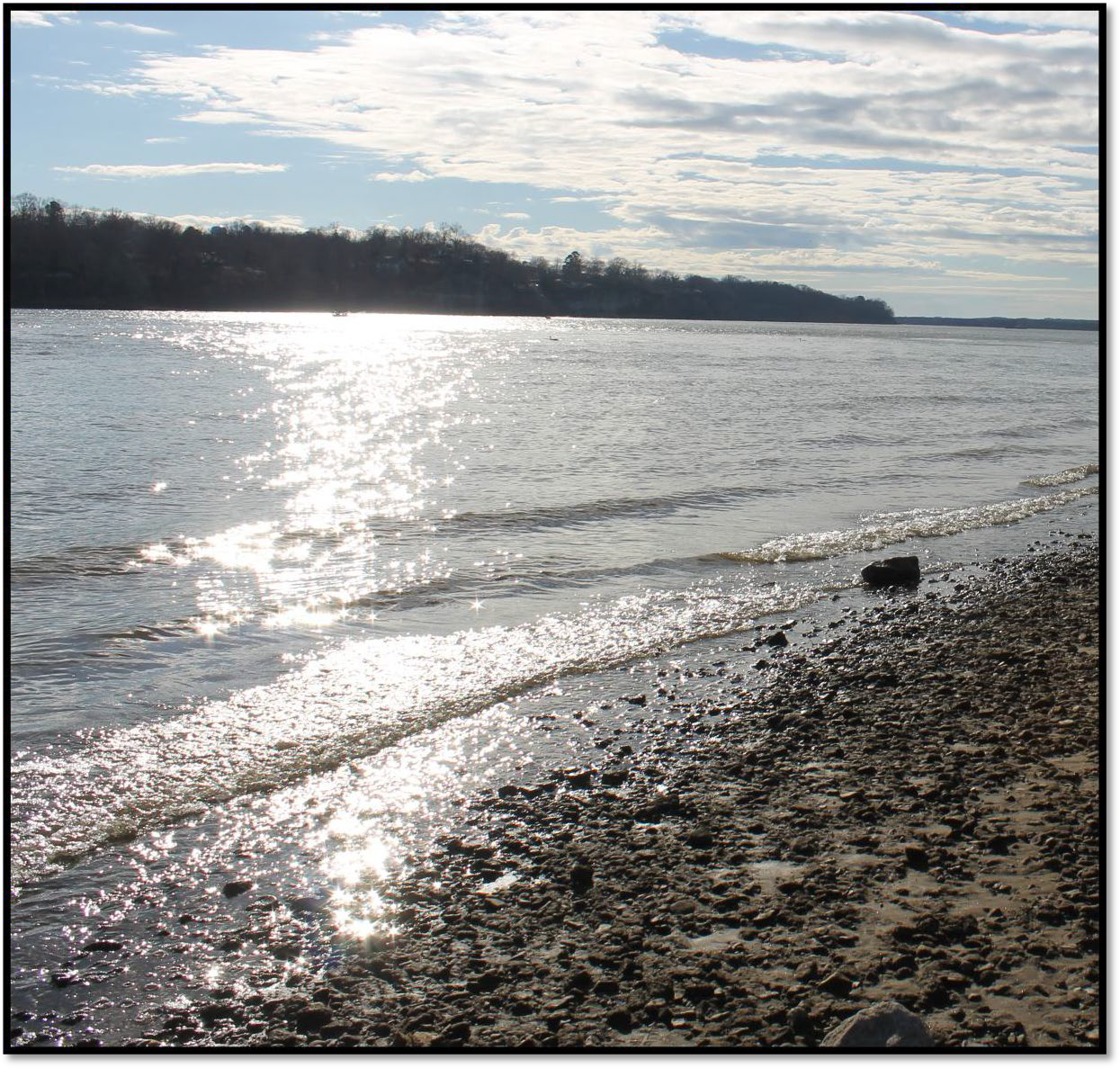 Revised: June 7, 2021Table of ContentsIntroduction	Page 2Water and Land Resources	Page 3The River	Page 4Reservoirs	Page 6Tributaries	Page 8The Landscape	Page 10Glossary	Page 13Biological Resources	Page 14Endangered and Threatened Species	Page 15Glossary	Page 19Activities	Page 20Crossword	Page 21Word Search	Page 23Bingo	Page 25Wildlife and Habitats of the Tennessee River	Page 26 Appendix	Page 44Additional Resources	Page 45Curriculum Standards	Page 46Sources	Page 47Image Sources	Page 49Special Thanks	Page 51IntroductionThis curriculum packet is designed to provide resources and suggest activities for 4th grade classes studying the wildlife and habitats of the Tennessee River in the North Alabama counties of Colbert, Franklin, Lauderdale, Lawrence, Limestone and Morgan. Many of the activities may be adapted for use with students at higher or lower grade levels, or for use with individual students. Teachers should feel free to select from those parts of the packet that best suit their classroom needs.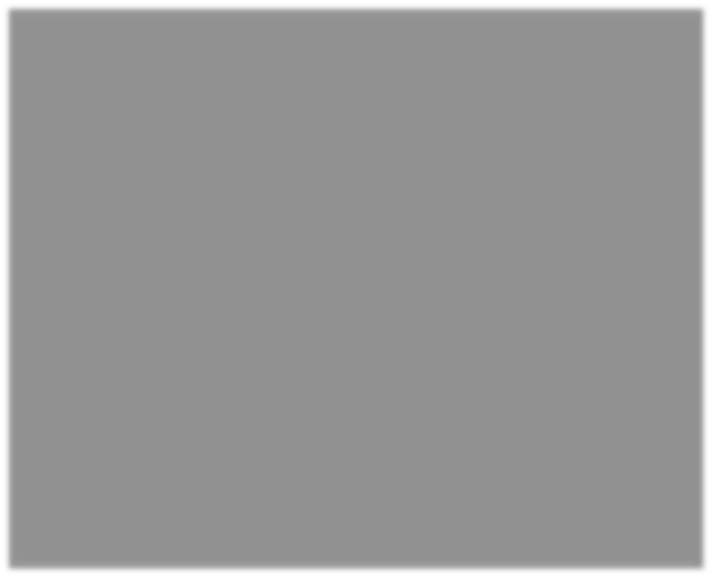 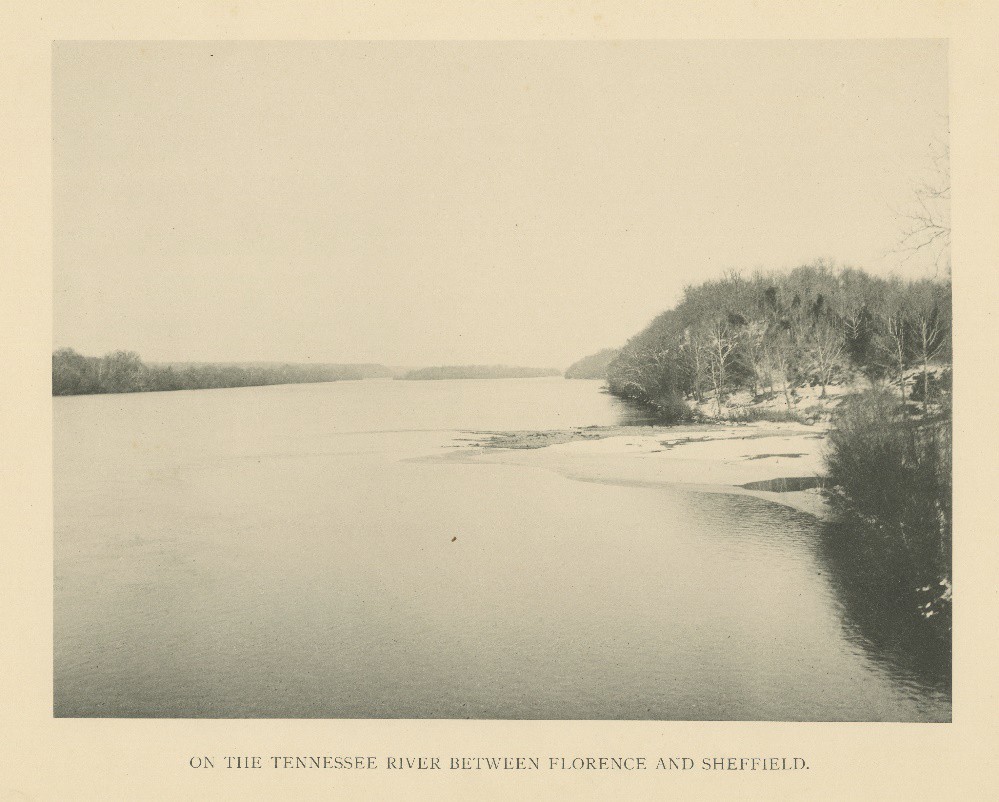 Tennessee River (Courtesy of the University of North Alabama Collier Library Archives and Special Collections)By Brian Corrigan, M.A.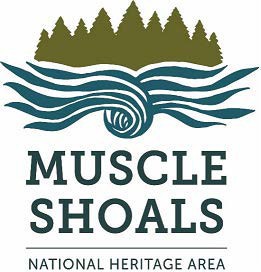 University of North Alabama Public History &Muscle Shoals National Heritage Area UNA Box 5231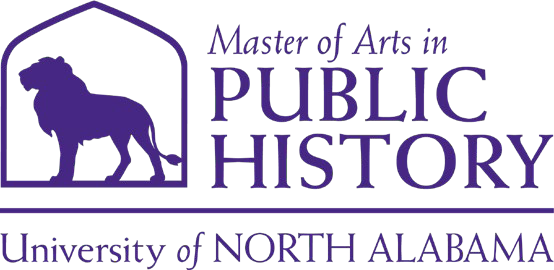 Florence, AL 35632-0001http://msnha.una.edu (256) 765-5028Water and Land ResourcesThe River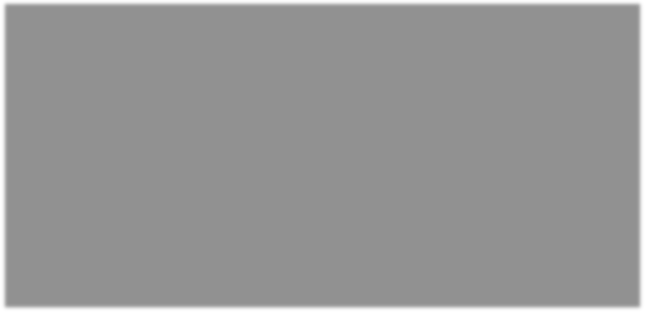 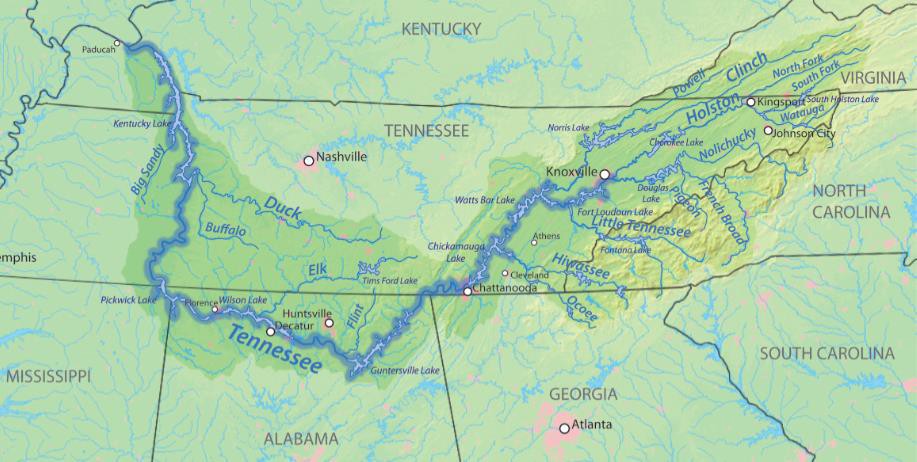 The Tennessee River originates near Knoxville, Tennessee, at the confluence (or meeting place) of the Houston and French Broad rivers and flows southwest into Alabama near the Georgia state line. In Marshall County, it makes a northwest turn and loops through north Alabama, exiting the state near the Alabama-Mississippi-Tennessee border. From there, it heads north and crosses back into the state of Tennessee before emptyinginto the Ohio River near Paducah, Kentucky.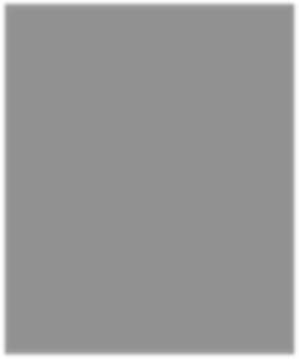 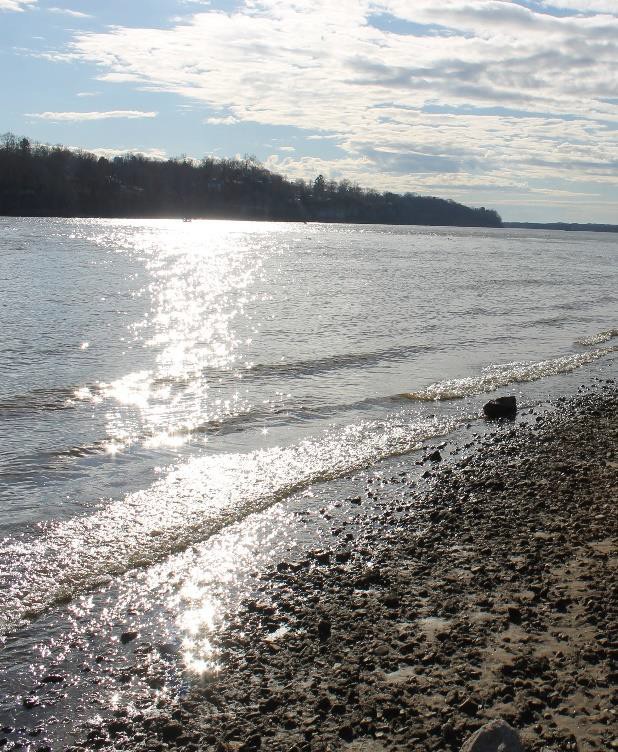 The Tennessee is one of the most significant river systems in the United States, with a length of approximately 652 miles and a watershed, or basin, covering roughly 41,000 square miles in parts of seven states. It enters Alabama with an average flow of more than 37,600 cubic feet per second (cfs) and adds about 14,000 cfs of stream flow on its journey through the state. Within Alabama’s boundaries, the Tennessee River drains approximately 6,800 square miles of land, or 13 percent of the state’s total land area.The water level drops dramatically as the river progresses through the state, resulting in long stretches of shallow water and rapids which were, at one time, nearly impossible to navigate by boat. The Muscle Shoals, where the rapids fell 137 feet over the course of 37 miles, were particularly hazardous for boat traffic, and historically served as a dividing line between the Upper Tennessee and the Lower Tennessee. This situation began to improve with the construction of canals and dams around the turn of the 20th century and the establishment of the Tennessee Valley Authority (TVA) in 1933. Over time, these projects transformed the river into a series of reservoirs, or lakes, impounded (or held back) by nine major dams.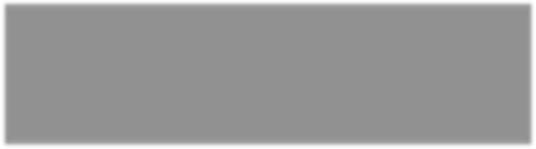 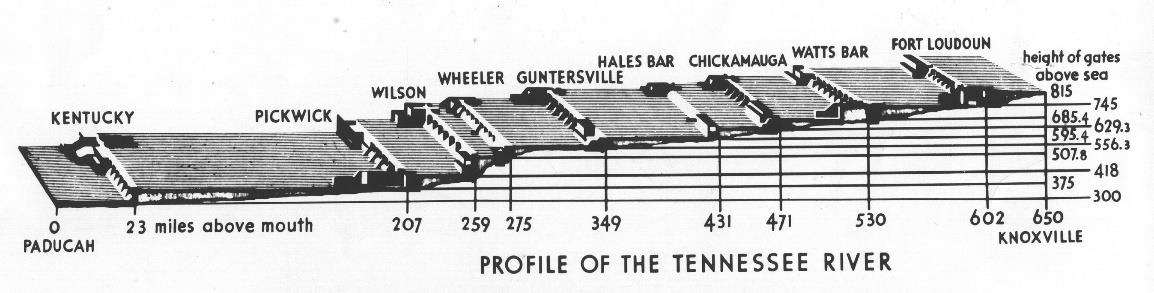 Four of the nine TVA reservoirs on the Tennessee River are in the state of Alabama, and three of these four are located within the Muscle Shoals National Heritage Area (MSNHA). Together, they cover the Muscle Shoals, making river navigation easier and providing a habitat for numerous wildlife species. The resulting increase in river traffic has encouraged the development of a water-based recreation industry and made the north Alabama portion of the Tennessee River world-famous as a top fishing and boating destination.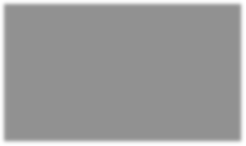 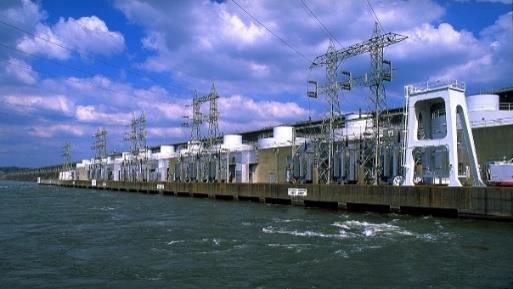 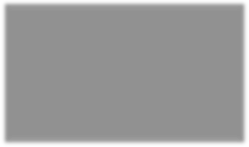 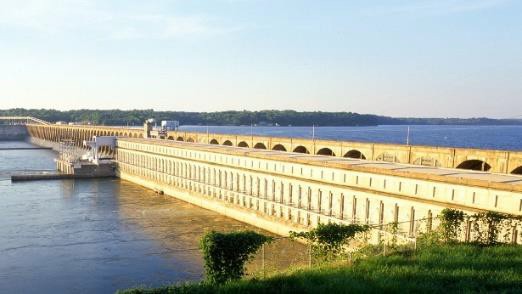 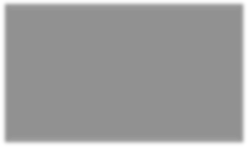 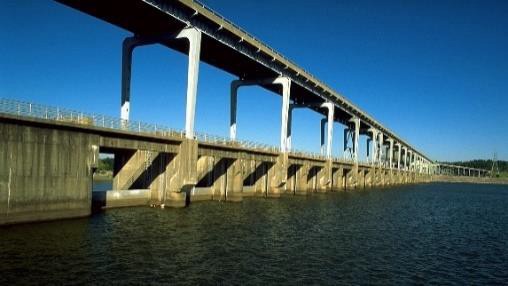 Reservoirs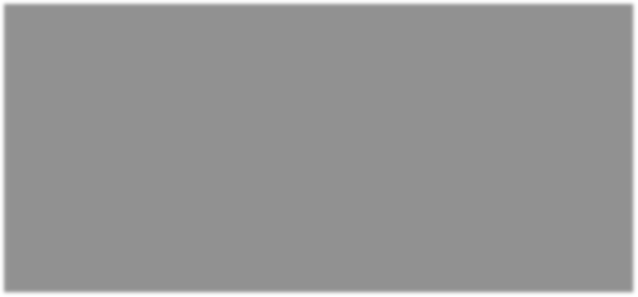 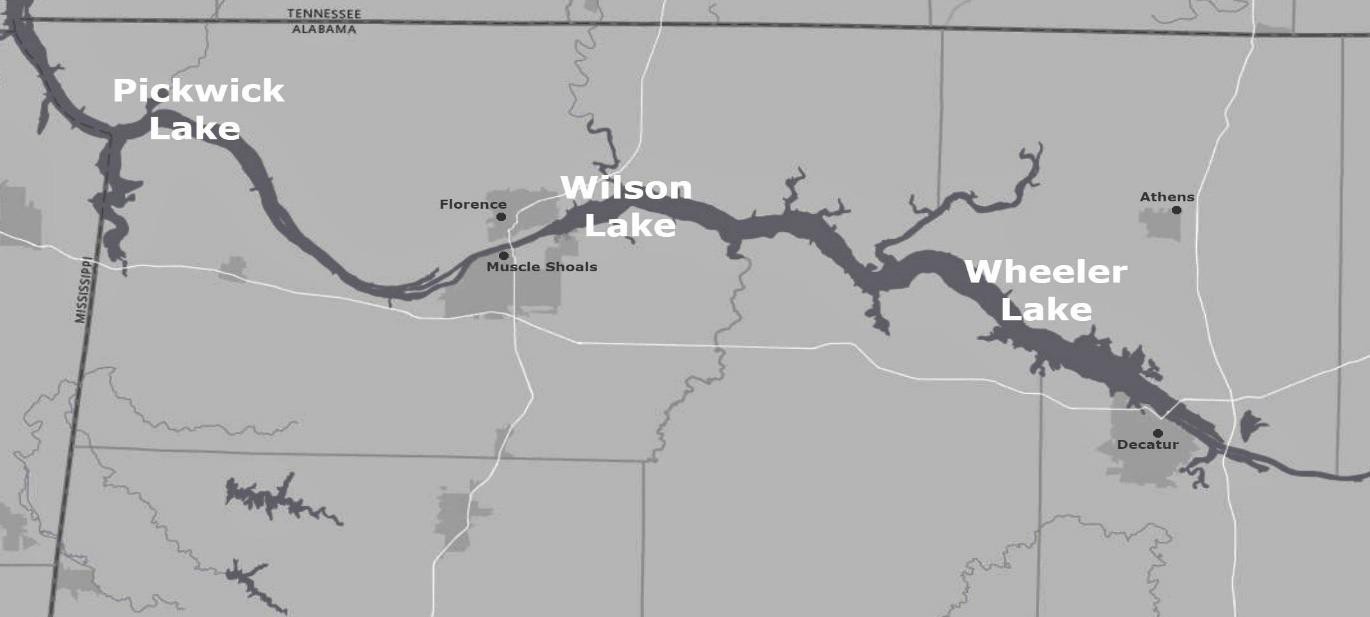 Wheeler Lake (below) is the second-largest lake on the Tennessee River in north Alabama, with the largest being its upstream neighbor, Lake Guntersville. Wheeler Lake is impounded on its downstream side by Wheeler Dam. Completed in 1936, it was the second dam constructed by the Tennessee Valley Authority (TVA) after its establishment in 1933. The dam and its reservoir are named for Joseph "Joe" Wheeler, a Confederate general who later served with the United States Army during the Spanish-American War and became an early advocate for federal development of the Muscle Shoals area during his tenure as a U.S. congressman.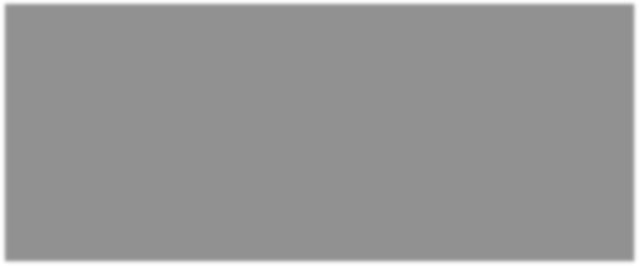 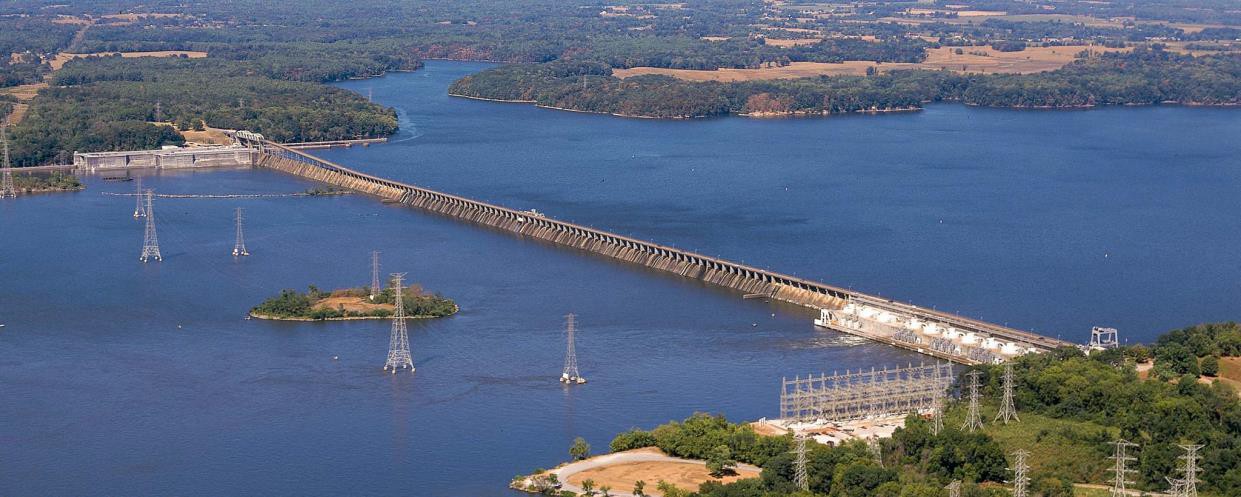 Wilson Lake (left) covers 15 miles of the Tennessee River, stretching downstream from Wheeler Dam to Florence and Muscle Shoals, where it is impounded by Wilson Dam. The largest conventional hydroelectric dam in the TVA system, Wilson Dam stands 137 feet high and stretches 4,541 feet across the river, with more than 3,700 watercraft passing through its locks each year. Wilson Lake boasts 166 miles of shoreline and 15,500 acres of water surface for recreational use. Like Wheeler Lake, it is a popular spot for bass fishing, and its numerous feeder creeks provide an ideal habitat for a variety of ferns, including the rare walking fern.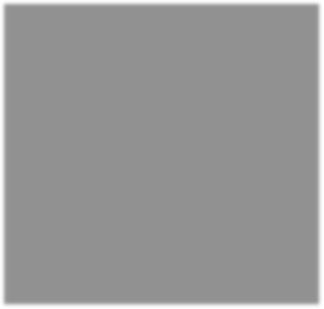 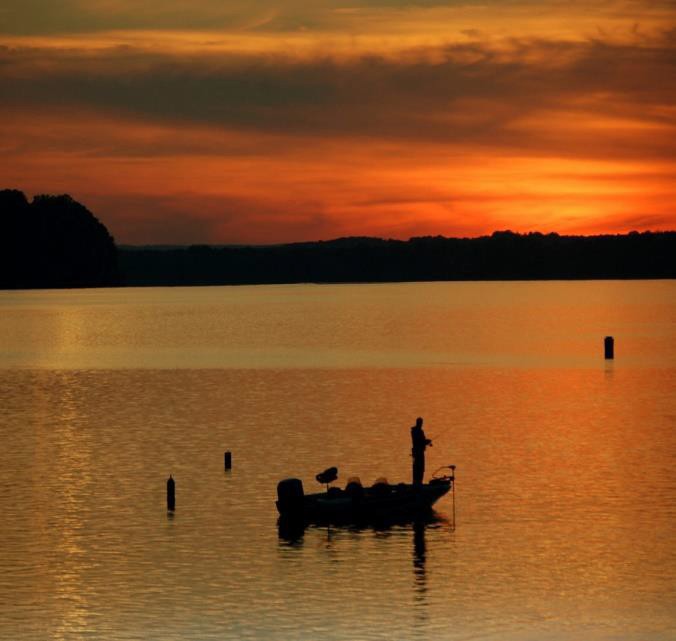 Pickwick Lake (below) stretches downstream and northward from Wilson Dam to Pickwick Landing Dam in Hardin County, Tennessee. It has a length of 53 miles, an average surface area of 43,000 acres, and maximum depth of 59 feet. Pickwick is an ideal location for smallmouth bass fishing because it is situated at the southern boundary of the habitable climate for smallmouth, where a longer growing year produces larger fish. Other species found in large numbers in Pickwick Lake include largemouth bass, crappie, sauger, and channel catfish.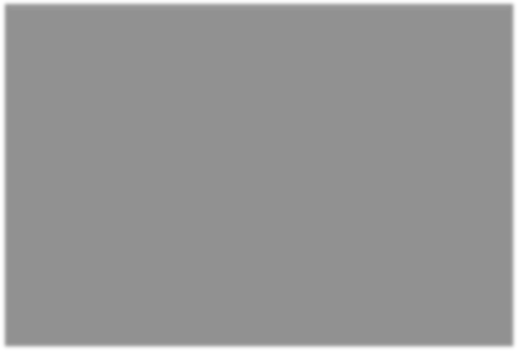 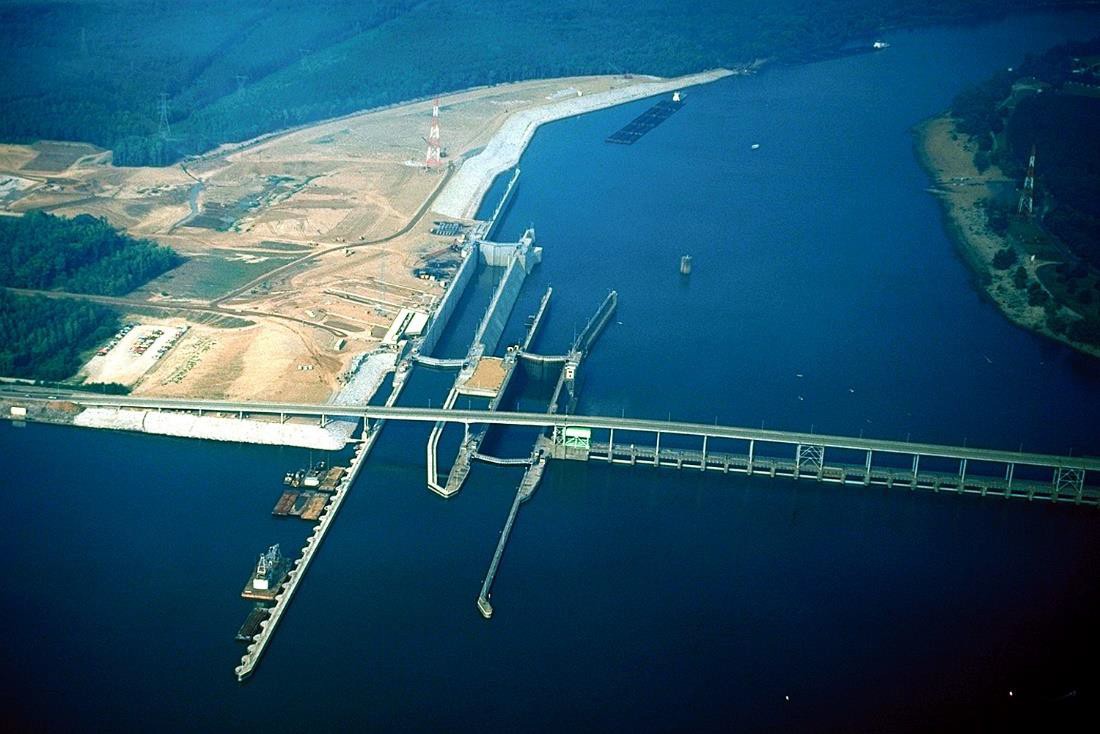 Tributaries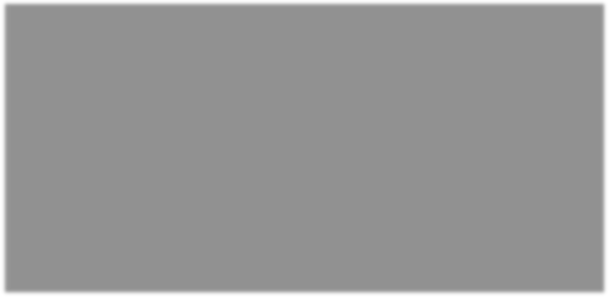 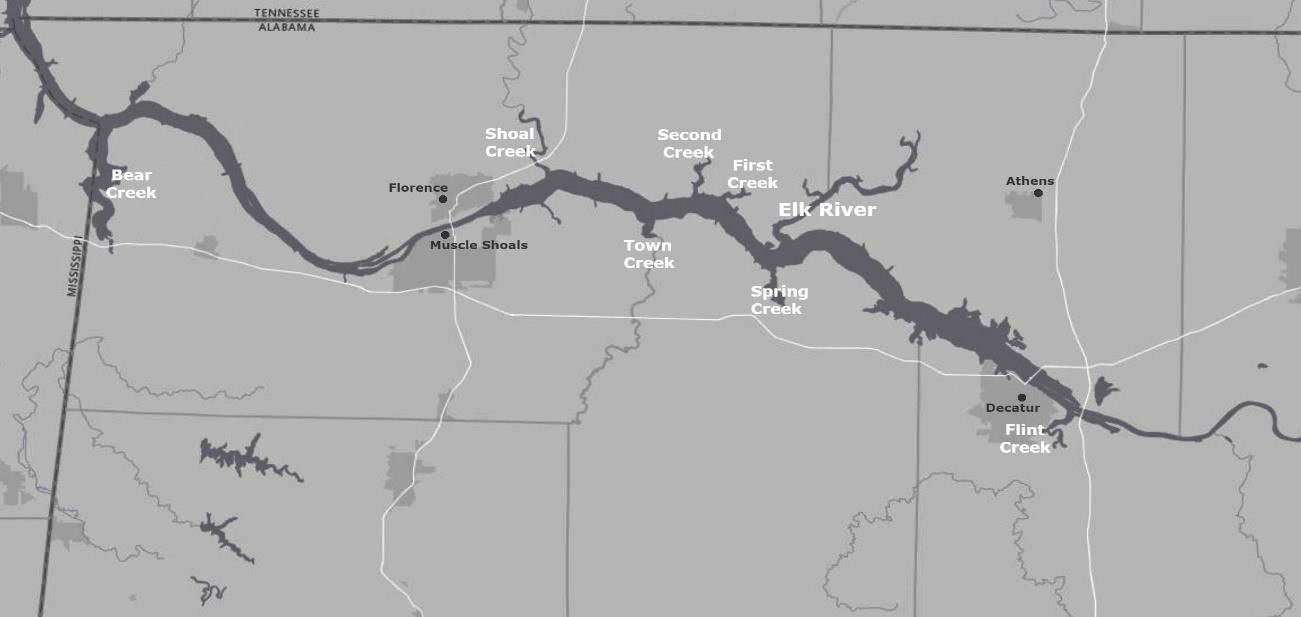 Dozens of tributaries feed into the Tennessee River as it winds through the MSNHA, as the map above illustrates. Smaller tributaries are typically called creeks, while larger tributaries are generally known as rivers in their own right.The Flint River is the largest tributary of the Tennessee River in the state of Alabama, with a total length of 66 miles and a drainage basin that covers most of the land area in Madison County. Another major tributary of the Tennessee, the Elk River (left), empties into Wheeler Lake roughly ten miles upstream from Wheeler Dam. The scenic 22-mile stretch of the Elk between the Tennessee state line and Wheeler Lake is designated as the Limestone County Canoe and Kayak Trail and attracts thousands of paddlers each year.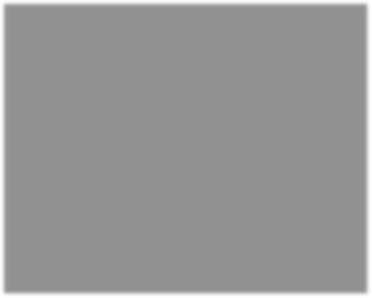 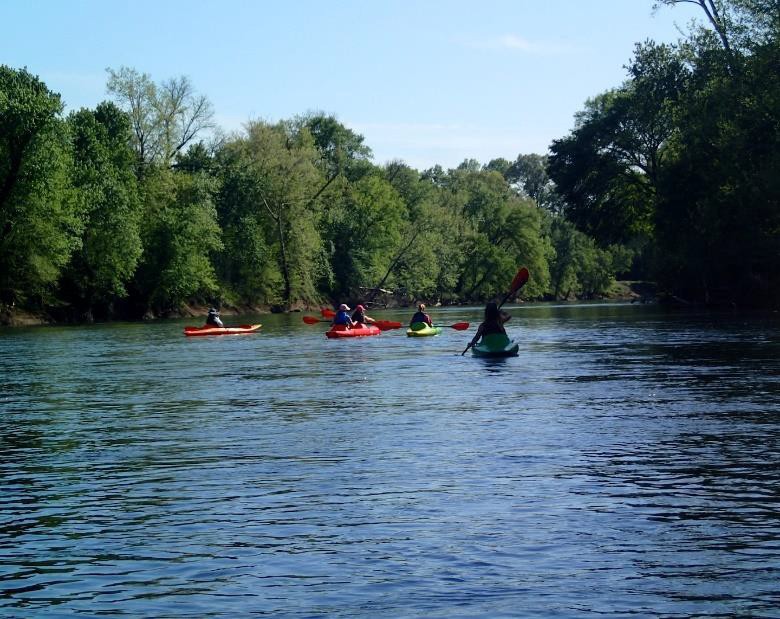 Unlike the Flint and Elk rivers, which flow southward into Alabama from their origins in the state of Tennessee, Bear Creek originates in Alabama and flows northward before emptying into the Tennessee River at Pickwick Lake. As it winds through Franklin and Colbert counties (with a brief detour into the state of Mississippi), Bear Creek is fed by its own network of tributaries, which including Cedar Creek, Little Bear Creek and Upper Bear Creek.Bear Creek Lakes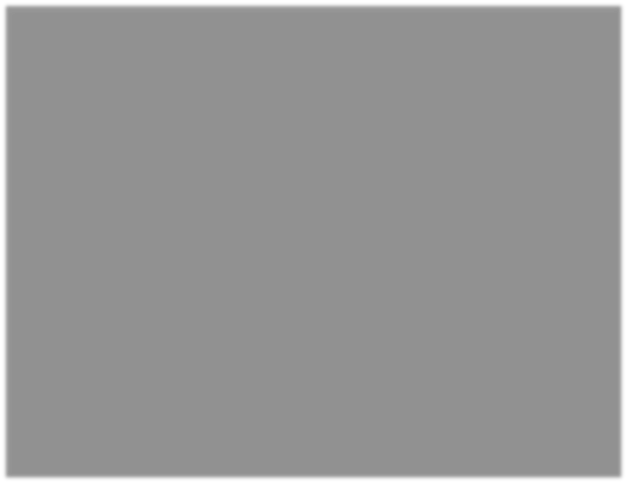 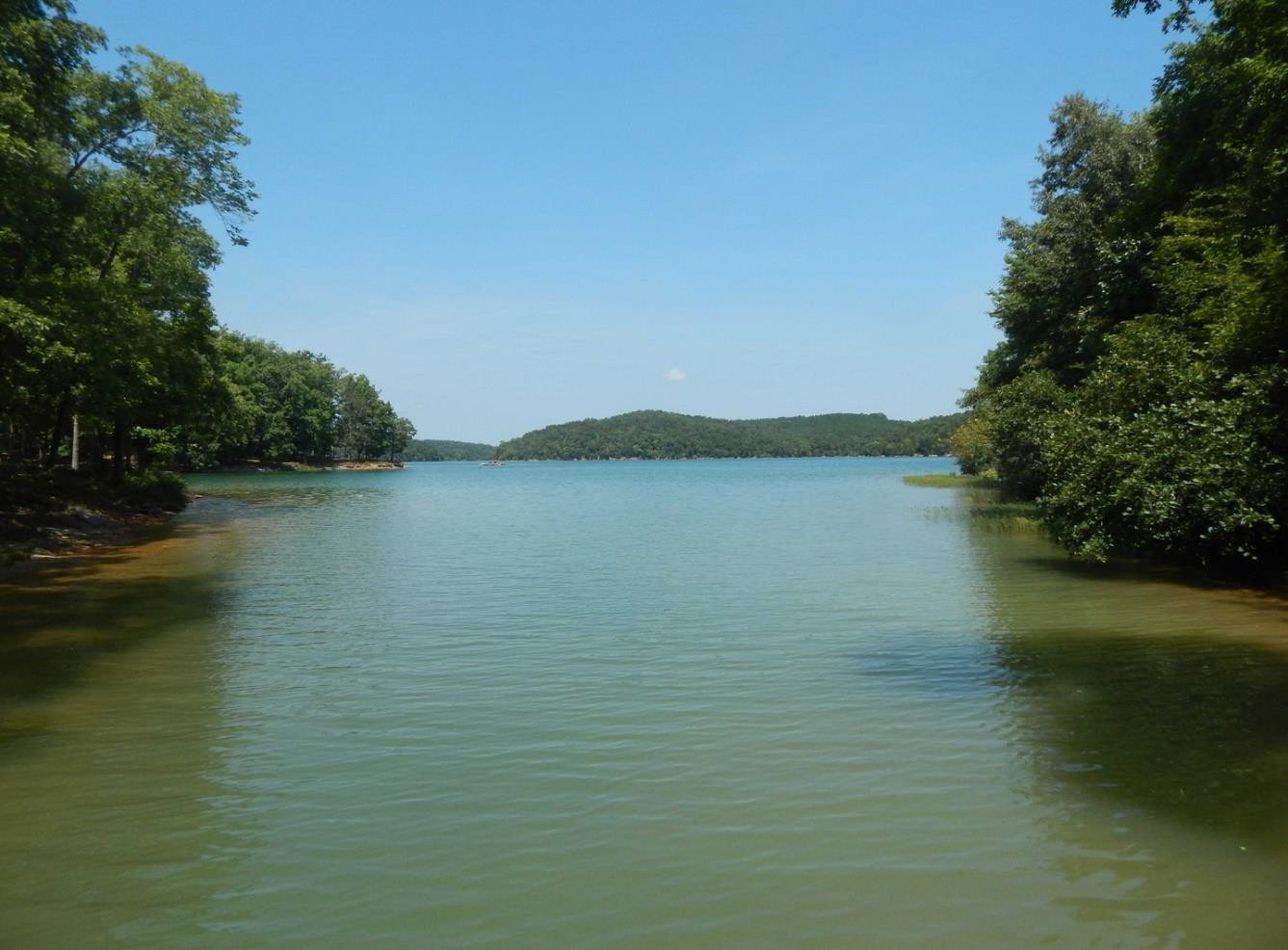 The Bear Creek Water Control Project was launched by TVA during the late 1960s and is operated today by the Bear Creek Development Authority (BCDA). The primary goal of the project was to reduce flooding on more than 15,000 acres of surrounding farmland. The project consists of four dams and their associated reservoirs, a nine-mile floodway below Bear Creek Dam, and a 30-mile recreational floatway between the Upper Bear and Big Bear lakes.With a combined surface area of 8,300 acres and a shoreline length of roughly 284 miles, the four Bear Creek lakes are among the cleanest recreational waters in the southern United States. Like the three major TVA reservoirs along the main channel of the Tennessee River, these lakes are major fishing destinations, with smallmouth bass as large as five pounds and largemouth reaching fifty pounds. Other recreational opportunities include the Bear Creek Floatway below Upper Bear Creek Dam, which is considered one of the top canoeing destinations in the state.Bear CreekThe Landscape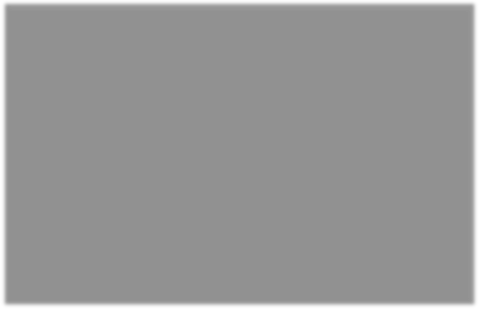 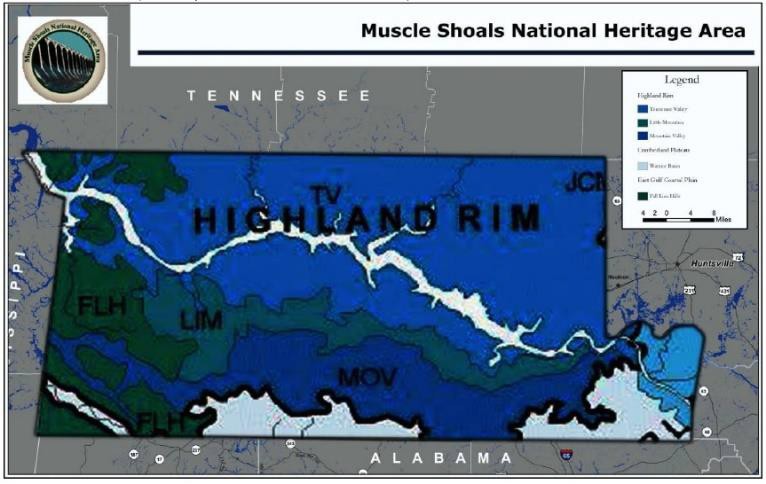 The study of the physical features of the earth’s surface is known as physiography, or physical geography. Most of the MSNHA is located within the Highland Rim, one of six physiographic provinces in the state of Alabama. The Highland Rim is distinguished by its underlying rocks, mostly limestones and cherts. The erosion of these rocks over time created the MSNHA’s distinctive landscape of low, rounded hills andrich, red soil. Differences in the durability (or resistance to erosion) of these rocks have shaped the Tennessee River and guided its course as it winds through the counties of North Alabama.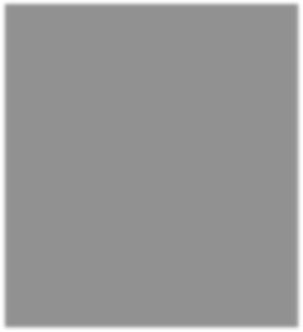 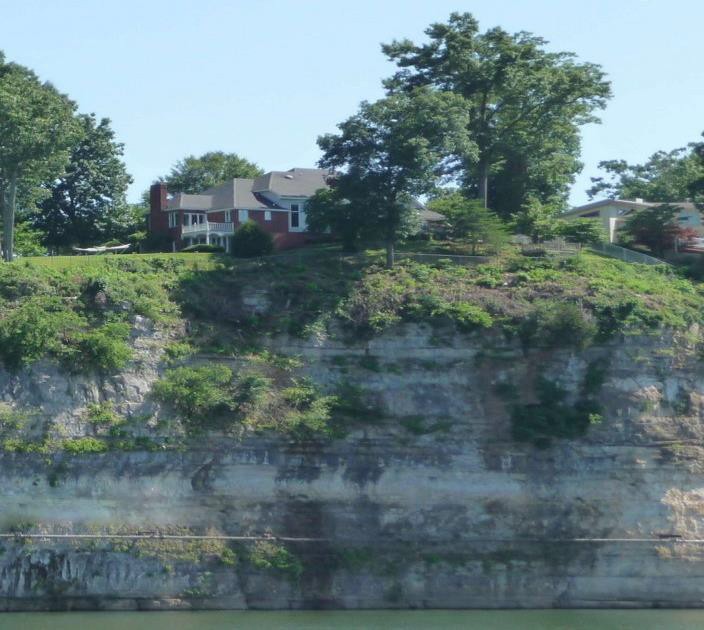 In addition to its six physiographic provinces, the state of Alabama has seven distinctive soil areas. The soils within each area were produced by materials with similar characteristics. The largest soil area within the MSNHA, the Limestone Valleys and Uplands region, encompasses most of Lauderdale and Limestone counties. Soil in this area consists primarily of red clay and is produced by the erosion of limestone.Composed of calcium carbonate from the shells and body parts of aquatic animals, limestone is responsible for the formation of many distinctive landscape features within the MSNHA because of its tendency to dissolve in water.Caves are among the most distinctive of these features, produced as limestone dissolves in ground water. The caves of the MSNHA are home to some of the rarest and strangest creatures on earth. The Alabama cave fish, for example, can only be found in Key Cave in Lauderdale County. A new species of blind cave shrimp has also been discovered in McKinney’s Pit, a limestone sinkhole in Colbert County.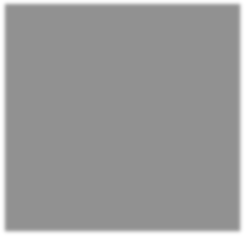 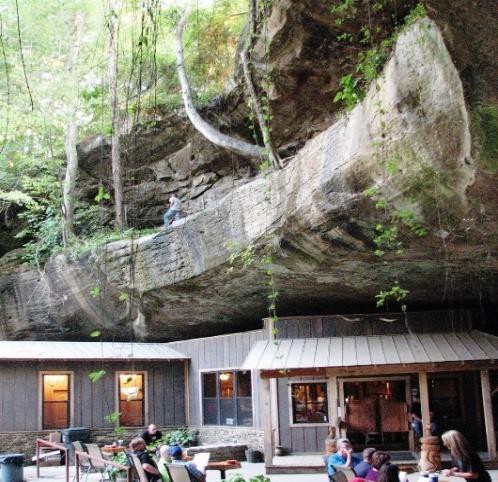 The dozens of prominent peaks found within the MSNHA also contribute to its distinctive landscape. Most of these peaks are referred to as mountains, while terms such as knob, hill, or point are used to describe others. Many of the highest peaks can be found in southeastern Morgan County, including Whitesburg Mountain, which is 391 feet high. Prominent peaks can also be found in Lawrence County, southeastern Franklin County, and southern Colbert County.These areas with prominent peaks are, in turn, home to some of the steepest slopes in the MSNHA. The slope, or pitch, of land refers to the amount of vertical increase that occurs within a given increment of horizontal distance. Disturbances of steep slopes can lead to erosion and sedimentation of soil into underlying areas, including streams. Erosion and sedimentation can negatively impact the environment, threatening the health of plants and animals.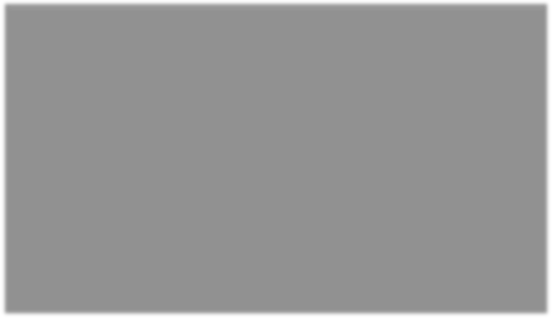 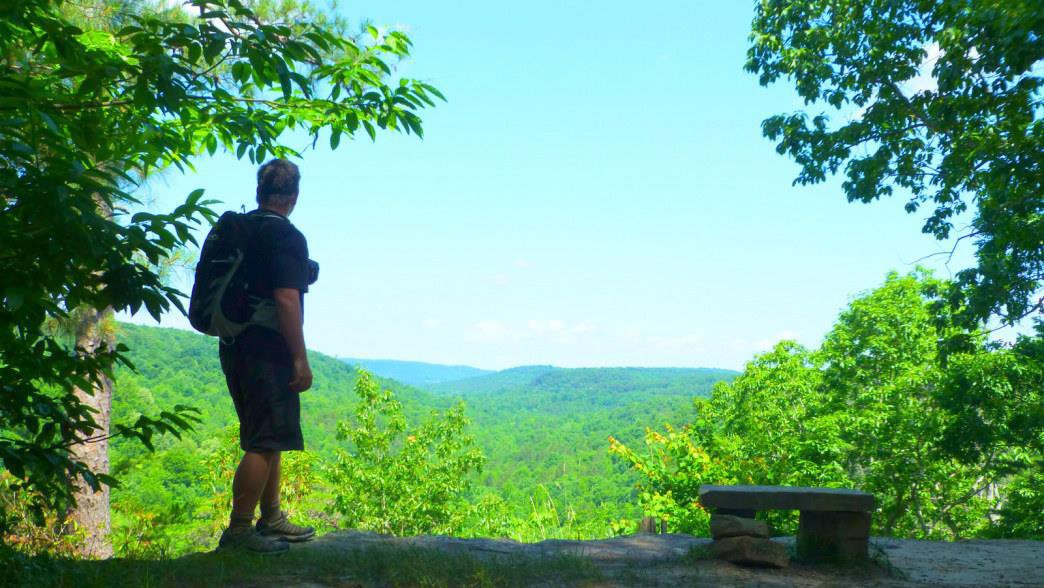 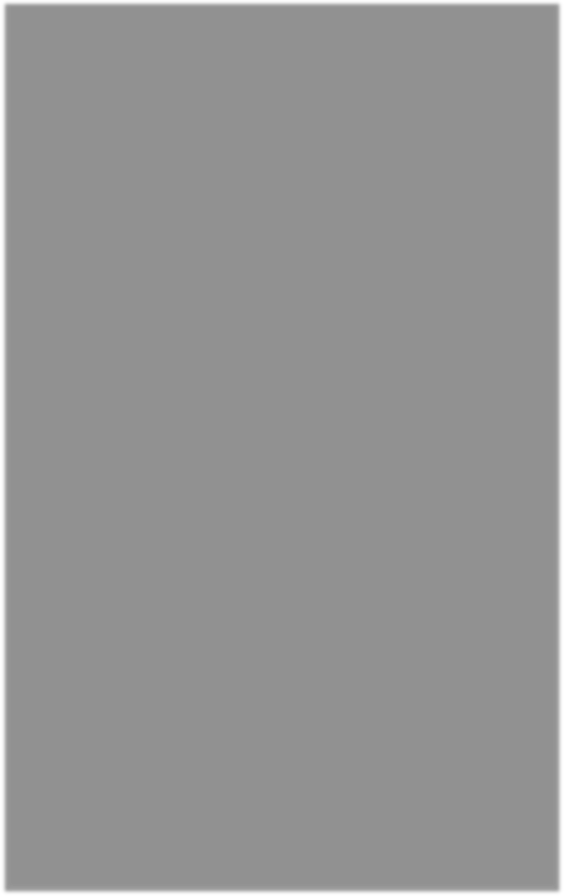 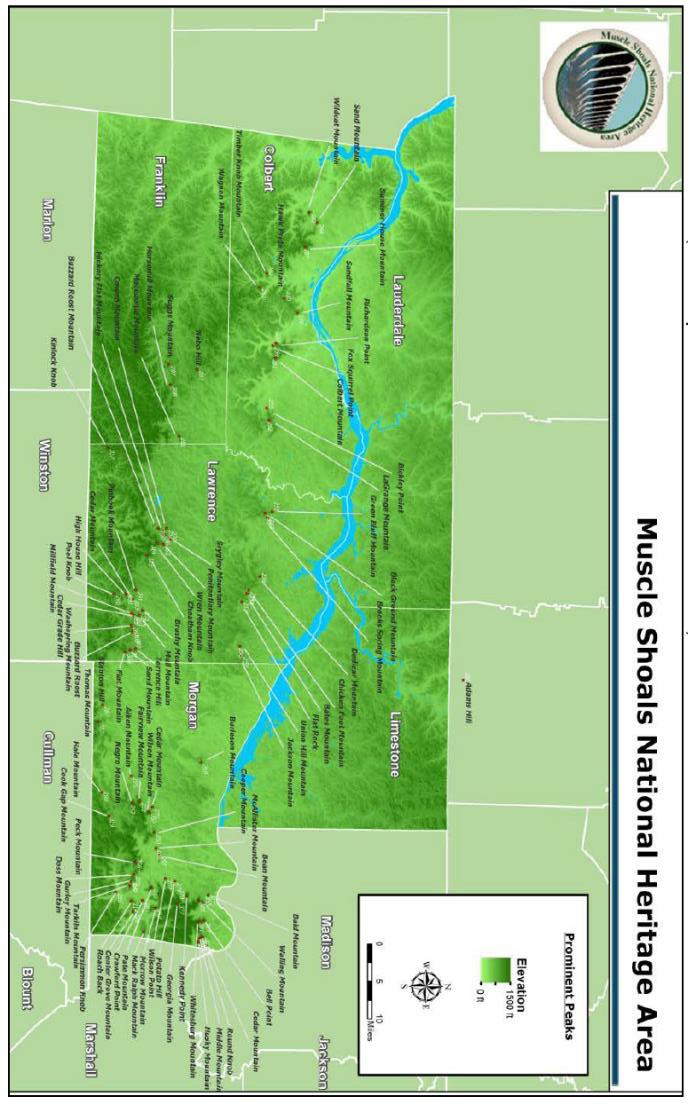 GlossaryConfluence: the place where two rivers meet.Basin: all of the land surrounding a river from which rainwater and other surface water drains into the river.Rapids: a section of a river where a steep slope creates turbulence and causes water to flow more rapidly.Reservoir: an artificial lake, or impoundment, created by a dam or lock.Hydroelectricity: electricity produced by harnessing the energy from running or falling water. Habitability: the ability of a given place to support life.Tributary: a river or stream which flows into a larger river or lake.Physiographic province: a region differentiated from surrounding regions based on geographic features such as rock type.Soil area: a region differentiated from surrounding regions based on soil type.Limestone: a rock composed of calcium carbonate from the shells of aquatic animals, which tends to dissolve in water.Slope: the steepness, or pitch, of land or a geographic feature such as a mountain.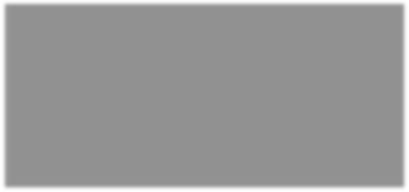 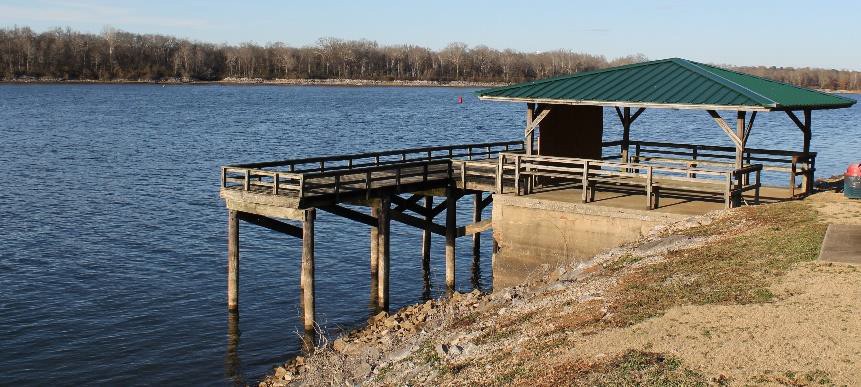 Biological ResourcesEndangered and Threatened SpeciesThe Tennessee River basin is among the most biologically diverse river systems in North America. It also harbors more threatened and endangered species than any other large river basin on the continent, including 57 species of fish and 47 mussel species. Endangered species are organisms that are in danger of becoming extinct, while threatened species are at risk of becoming endangered in the near future. The most biologically imperiled section of the river in the MSNHA is Wheeler Lake, with nine fish and mussel species classified as threatened or endangered.FishFish are a group of cold-blooded, water-dwelling vertebrates. They can be found in almost all ofthe world’s aquatic habitats, from high-elevation mountain streams to the farthest ocean depths, and have a greater species diversity than any other class of vertebrates. Of the more than 450 fish species found within the state of Alabama, 176 are known to inhabit the Tennessee River system. A total of six endangered or threatened fish species have been identified within the MSNHA portion of the Tennessee system, including the slackwater darter, the spring pygmy sunfish (left), and the Alabama cavefish.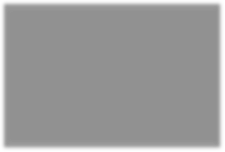 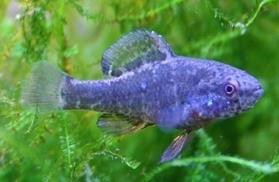 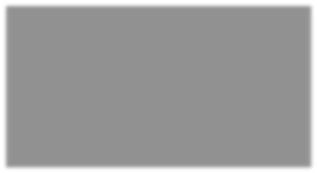 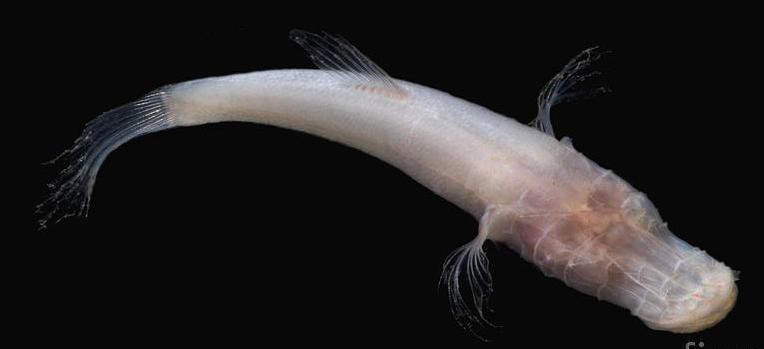 MammalsMammals are warm-blooded, air-breathing vertebrates with several distinct characteristics, including mammary (or milk-producing) glands, sweat glands, hair, and specialized teeth. Two endangered mammals, the gray bat and the Indiana bat, have been identified within the MSNHA, and populations of one or both can be found in each of the heritage area’s six counties.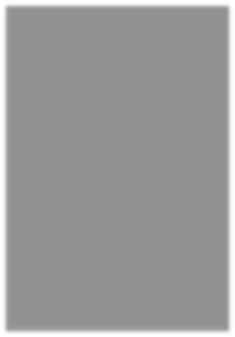 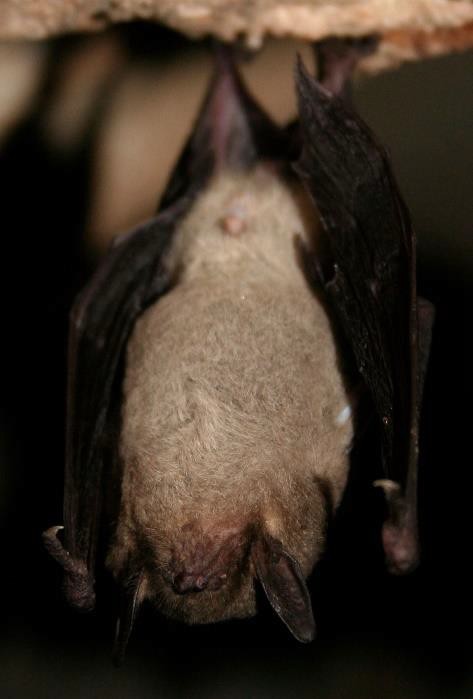 MusselsMussels include several families of clams which are distinguished from other clams by their elongated, asymmetrical shells. A total of 18 different mussel species found within the MSNHA portion of the Tennessee River system are designated as endangered, and each of the six MSNHA counties is home to at least one endangered freshwater mussel species. Examples include the pink mucket (left), the southern clubshell, and the sheepnose. Two additional mussels found in the heritage area, the Alabama moccasinshell and the orangenacre mucket, have been classified as threatened.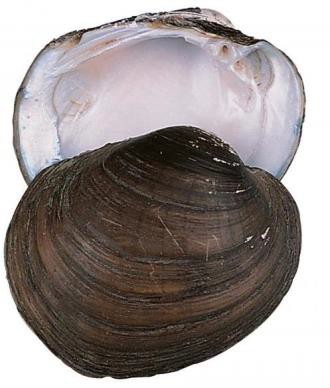 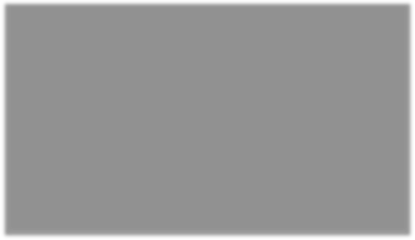 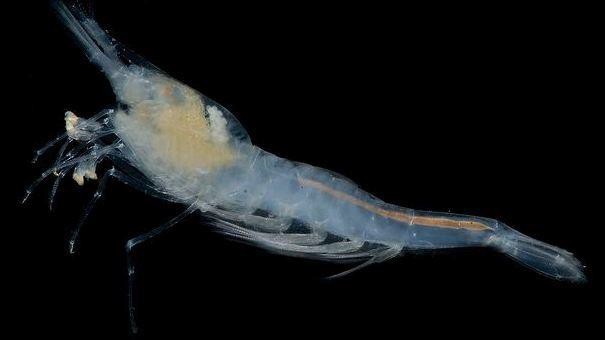 CrustaceansCrustaceans are arthropods, members of a class of invertebrate animals which have exoskeletons, segmented bodies and jointed appendages, or legs. They are distinguished from other groups of arthropods by their limbs, which are bimarous, meaning two-parted. Common examples of crustaceans include crabs, lobsters, crayfish, and shrimp. One endangered crustacean, the Alabama cave shrimp (above), is found in the freshwater pools of five Madison County caves and is not known to exist anywhere else in the world.SnailsSnails are mollusks and members of the class Gastropoda. Unlike the other members of this class, known as slugs, they have a distinctive, spiral-shaped, external shell during the adult stage. One endangered snail species, the Anthony’s riversnail (left), has been identified within the MSNHA portion of the Tennessee River basin. Among the largest of aquatic snail species, it is known to exist in only two locations, one of which is Limestone Creek.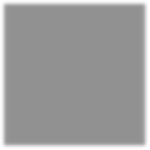 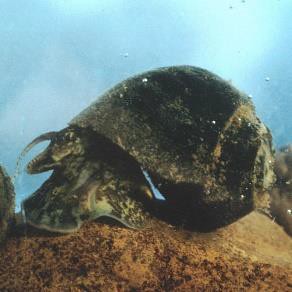 BirdsBirds are a group of warm-blooded vertebrates with distinctive feathers, toothless beaked jaws, and strong but lightweight skeletons, which reproduce by laying hard-shelled eggs. Birds also have wings, and most (but not all) are capable of flight. The MSNHA boasts a remarkably rich diversity of resident and transient bird species, thanks to its comparatively mild winters, variety of bird-friendly habitats, and proximity to numerous migration routes. Federally designated areas along the Tennessee River, such as Wheeler National Wildlife Refuge, provide important sanctuaries for waterfowl, woodland birds, and songbirds. The Tennessee basin also hosts the largest population of bald eagles in the state of Alabama.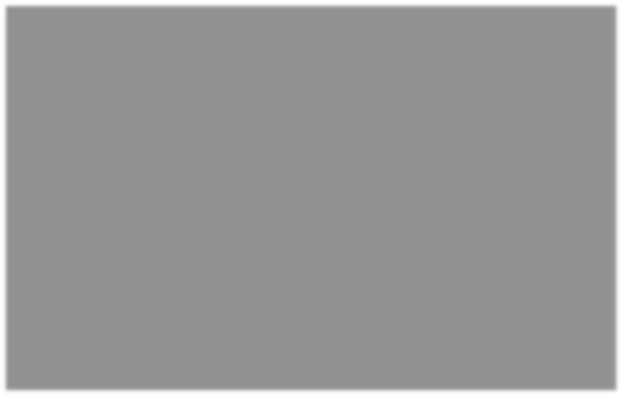 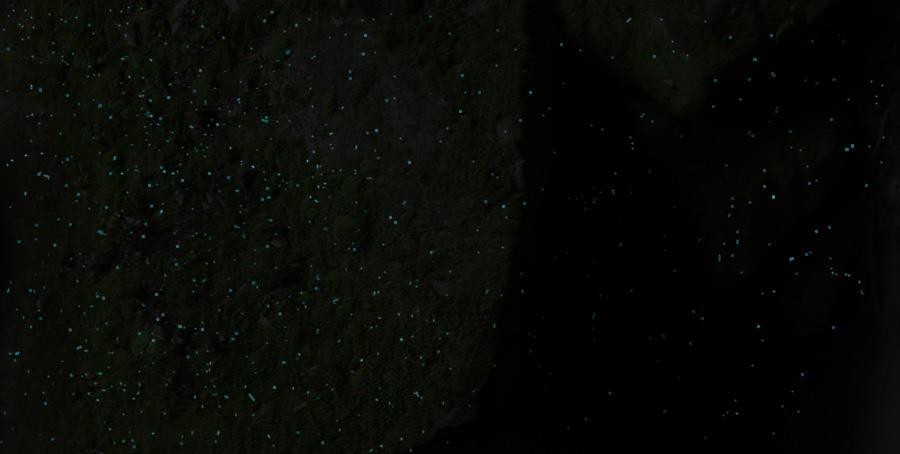 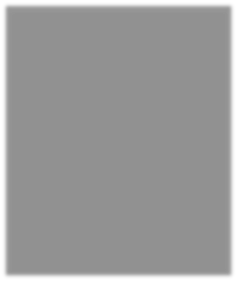 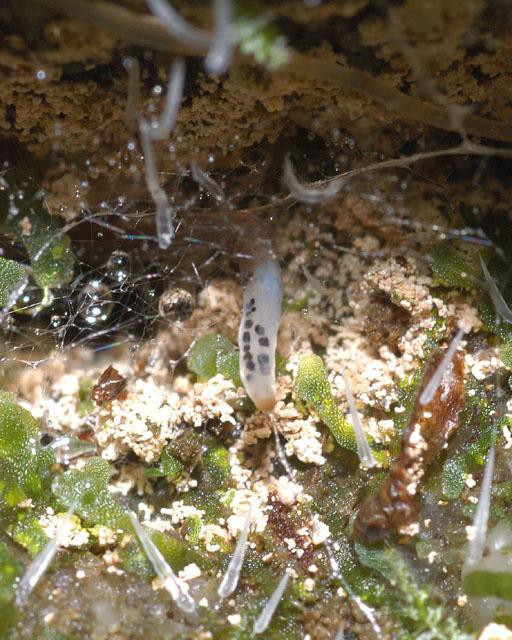 DismalitesDismalites (right) are closely related to the rare “glowworms” of Australia and New Zealand. They are not worms, in fact, but insect larvae which emit a bright blue-green light as a means of attracting prey into their spider-like webs. The light is produced by a chemical reaction in two pairs of light-producing structures, one in the thorax and one near the tip of each insect’s tail.Dismalites are only found in a few places on earth because they require a very select habitat in order to survive. They need high humidity levels to keep their bodies from drying out, hanging surfaces from which to dangle their webs, a minimum of wind disturbanceto keep webs from becoming entangled, and an abundance of prey in the form of fellow insects. Dismals Canyon in Lauderdale County meets all of these conditions, and the spectacle of the dismalites’ fluorescent green light show attracts hundreds of nighttime visitors to the conservatory each year.GlossaryEndangered: at risk of becoming extinct. Threatened: at risk of becoming endangered. Mammary: milk-producing.Vertebrate: having a spine or backbone. Invertebrate: having no spine or backbone.Arthropods: invertebrate animals with exoskeletons, segmented bodies and jointed appendages, or legs.Mollusks: invertebrate animals with soft, unsegmented bodies that live underwater or in wet habitats.Bimarious: made up of two parts.Symmetric: made up of two similar or identical halves. Asymmetric: made up of two dissimilar or non-identical halves.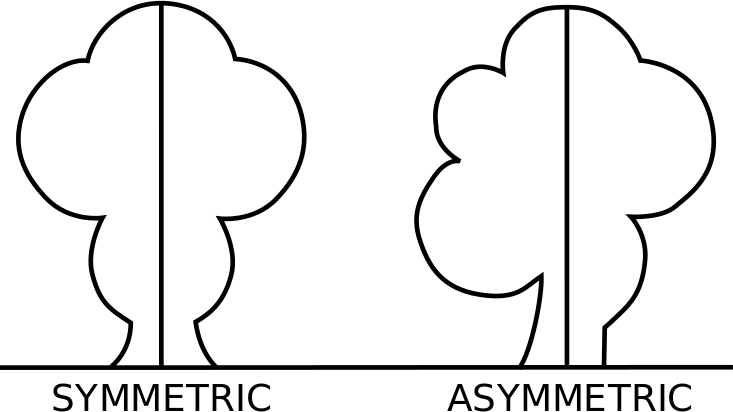 Activities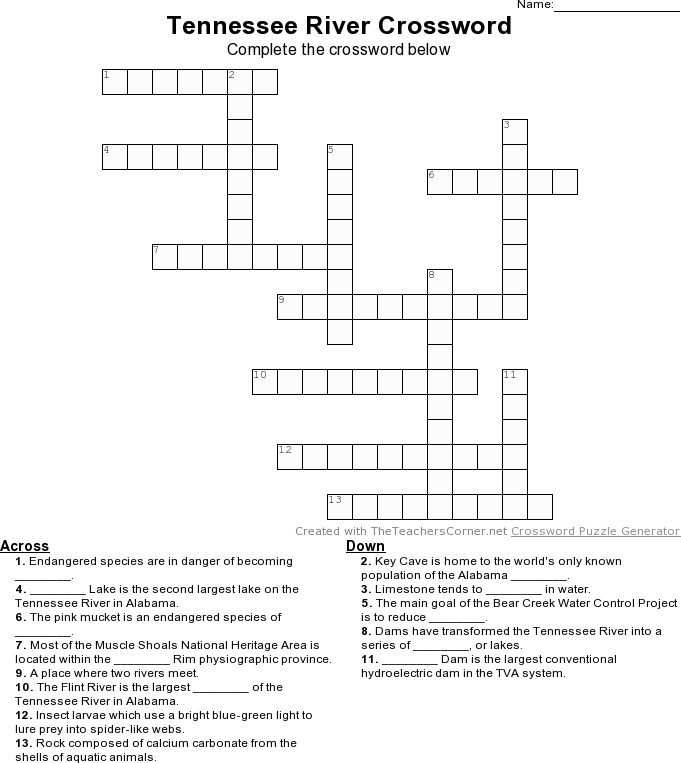 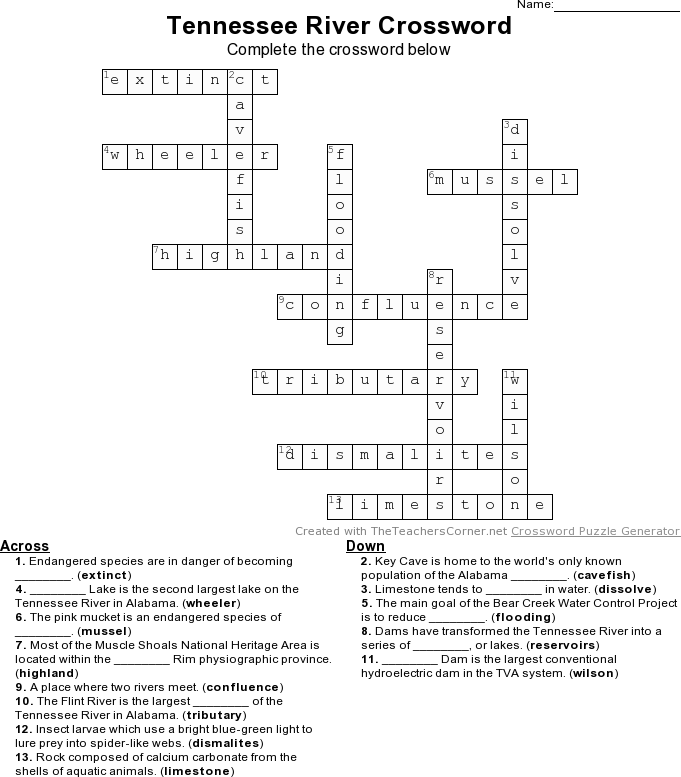 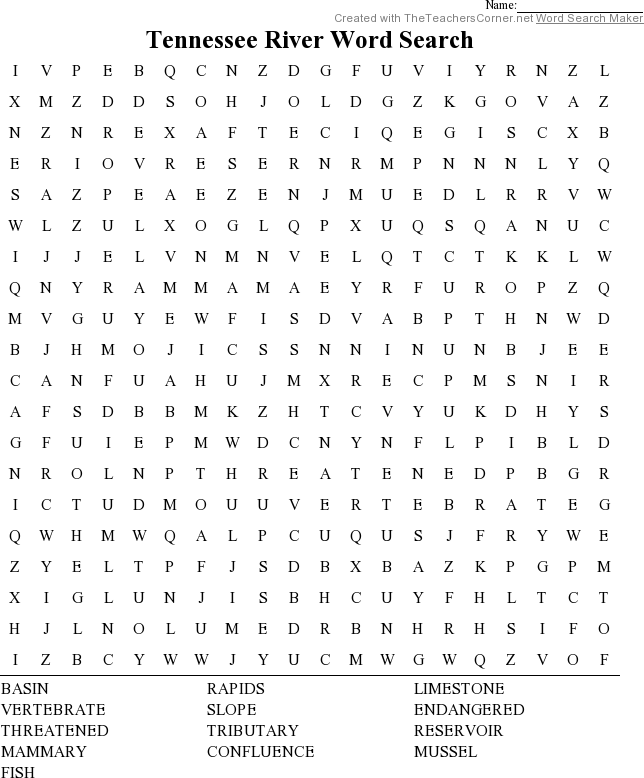 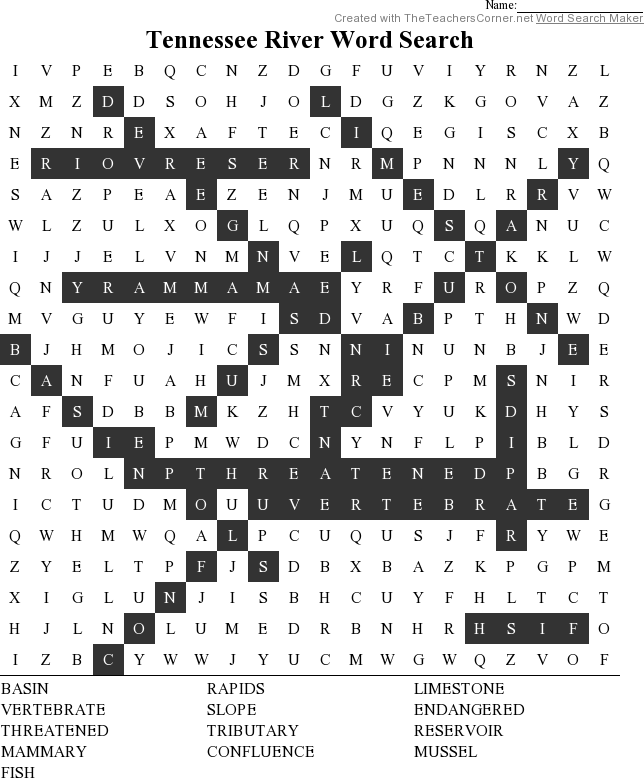 Tennessee River BingoInstructions:Make a template for the Bingo card by using a ruler to divide a sheet of paper into 25 squares (five squares across by five squares down). Write "Free Space" in the center square.Make one copy of the template for each student in your class.Write one vocabulary term, place name, or plant/animal species in each square (except for the "Free Space" center square). See the blue text in the Background Information section of this resource packet, and the terms listed in the Word Search and Crossword answer keys, for suggestions. The terms should be ordered differently on each Bingo card, so that no two students have identical cards.Write a definition/clue for each term on an index card, with one definition/clue per card. Fold all of the index cards in half so that the clues cannot be seen.Choose an index card, unfold it, and read the definition/clue aloud. Have each student mark the square on his/her Bingo card where the corresponding term appears. The first student to correctly mark five squares in a row and yell "Bingo!" is the winner.Wildlife and Habitats of the Tennessee RiverMaterials:printed handouts3 illustrated “Group” handouts (x1 each) 3 “Leader” worksheets (x1 each)3 “Species” worksheets (x8 each)computer lab with student internet access (optional)large-screen computer display or digital projector (optional)classroom maps (optional)Instructions:Divide students into three groups of nine or less. Assign each group one of the three illustrated handouts which follow these instructions.Group 1: “Endangered Species of the Tennessee River”Group 2: “A Trip Down Cypress Creek”Group 3: “Animals of Wheeler Wildlife Refuge”Have each group select a leader. Provide each group leader with a copy of the “Leader” worksheet for his/her group. Have the group leaders complete both pages of the “Leader” worksheet.Have the remaining students from each group select a species from their group’s handout. Provide each student with a copy of the “Species” worksheet for his/her group. Have these students complete both pages of the “Species” worksheet.Have all three groups present their findings to the class. Have the group leader begin each group presentation by reading the first page of his/her “Leader” worksheet, followed by other group members reading the second page of the “Species” worksheet.If student internet access is not available:Links to the online resources needed for the worksheets can be found on page 43 of this resource packet. These may be printed (one copy of each) and distributed to students along with the worksheets.If you have classroom maps:Have each group leader begin his/her group’s presentation by locating the group’s habitat on the map. Have the leader of Group 1 locate the Tennessee River on a map of the United States or Alabama and trace it from beginning to end with his/her finger. Have the leaders of Group 2 and 3 trace the visible portions of the Tennessee River on a map of Alabama or north Alabama, then point to the locations of their respective habitats.If you have a digital projector or large-screen computer display:Call on students individually while they are filling out their worksheets. Help each find and download a high-quality image of their subject. Save images on the teacher computer, in the same folder, and name them sequentially as they are downloaded. (e.g. For Group 1, name the group leader’s image “1a,” and name the remaining images “1b,” “1c,” etc.) When the groups do their presentations, you can illustrate by scrolling through the images in full-screen mode using the space bar or the right arrow key.Group #1: Endangered Species of the Tennessee River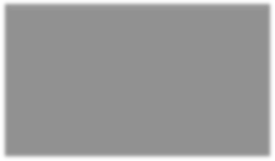 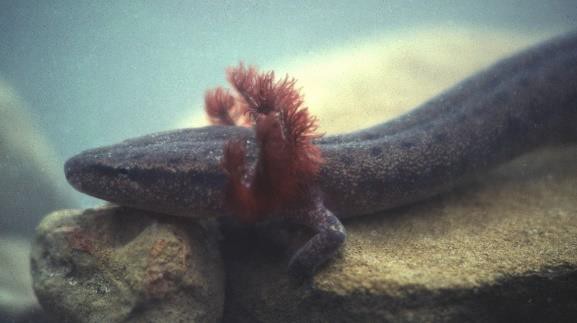 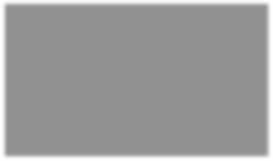 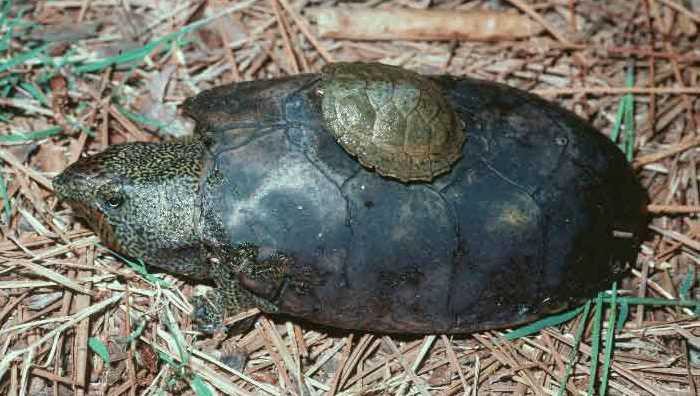 Alabama Waterdog	Flattened Musk Turtle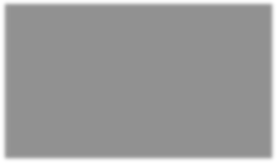 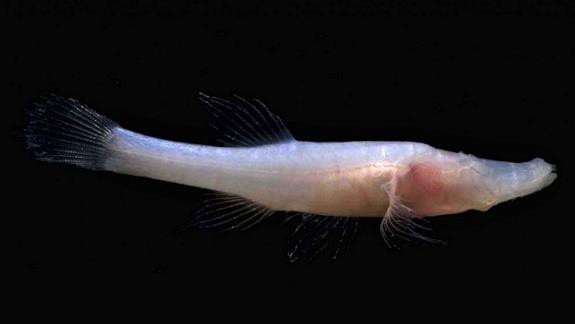 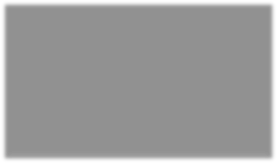 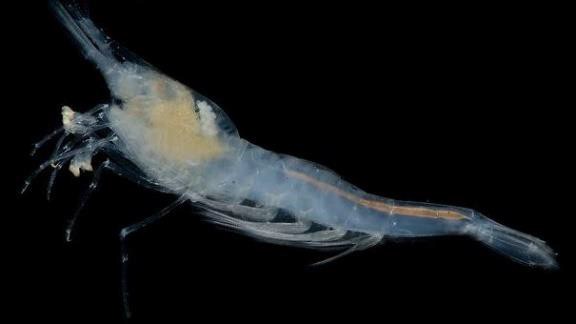 Alabama Cavefish	Alabama Cave Shrimp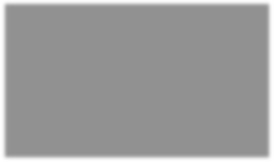 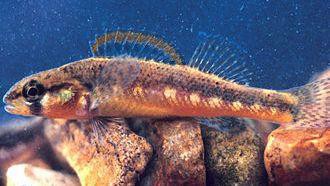 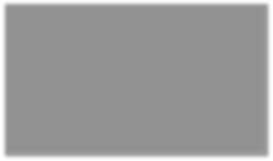 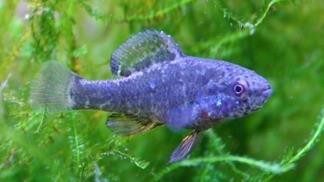 Slackwater Darter	Spring Pygmy Sunfish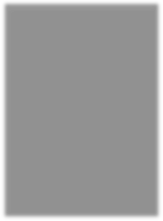 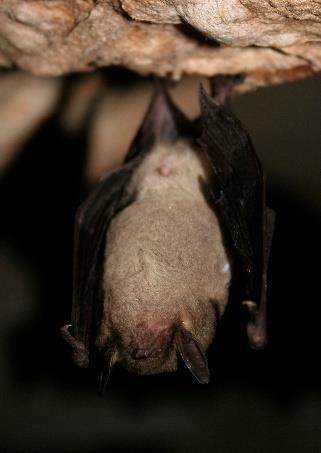 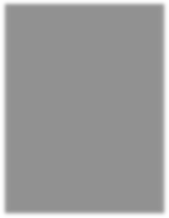 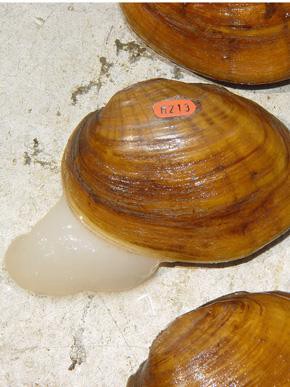 Grey Bat	Pink MucketGroup #2: A Trip Down Cypress Creek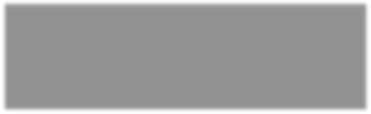 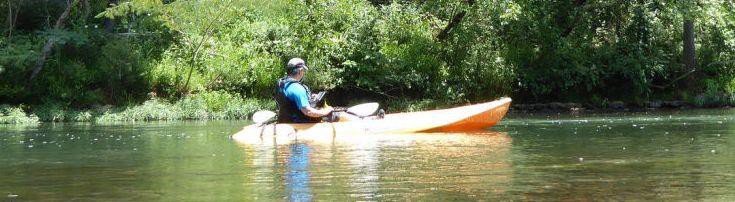 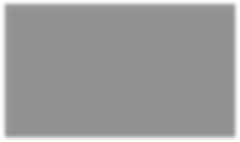 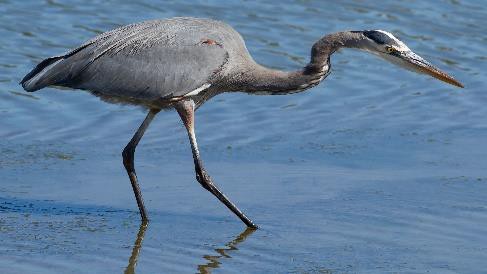 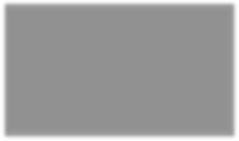 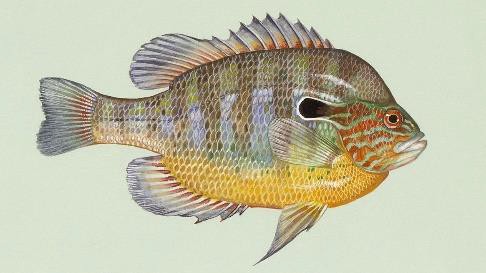 Great Blue Heron	Longear Sunfish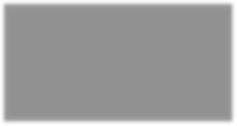 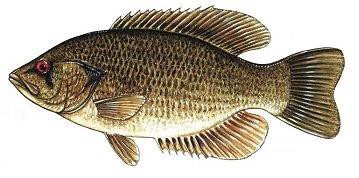 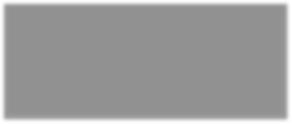 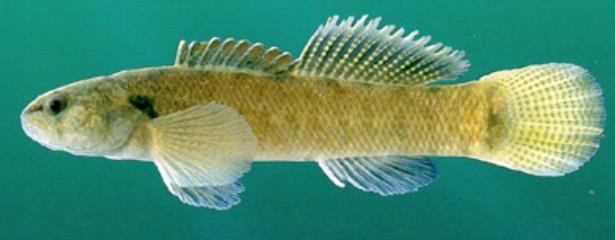 Rock Bass	Crown Darter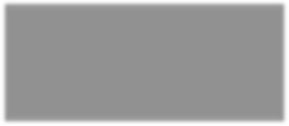 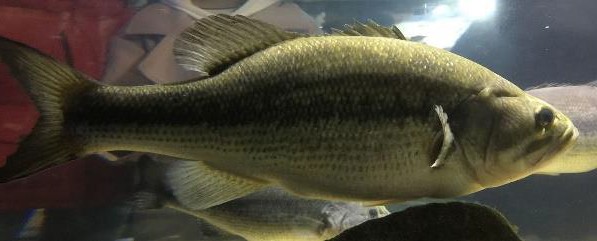 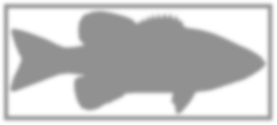 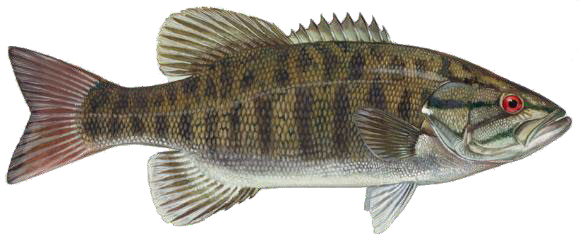 Largemouth Bass	Smallmouth Bass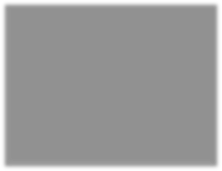 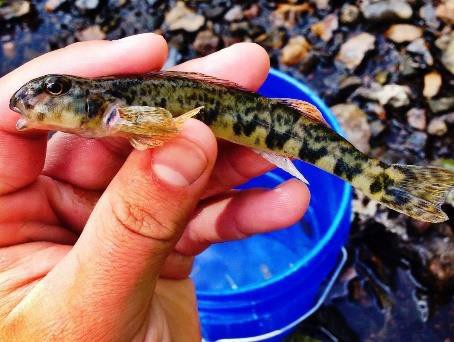 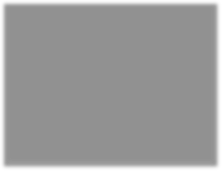 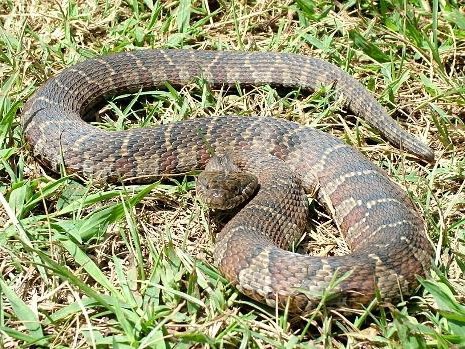 Greenside Darter	Southern Water SnakeGroup #3: Animals of Wheeler Wildlife Refuge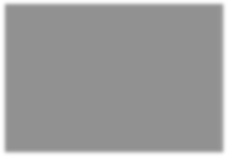 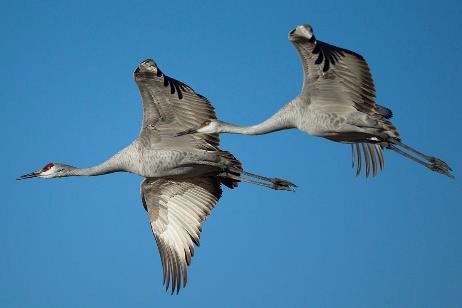 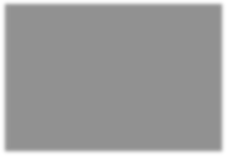 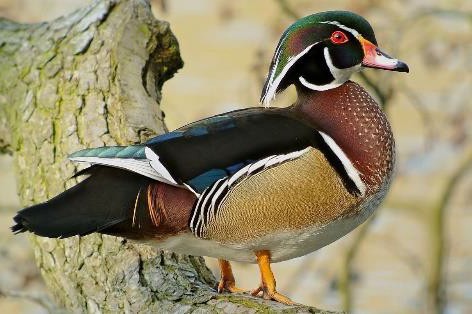 Sandhill Crane	Wood Duck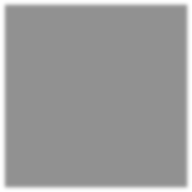 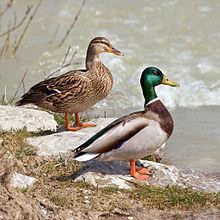 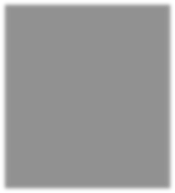 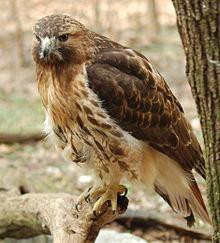 Mallard	Red-Tailed Hawk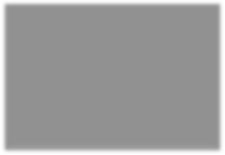 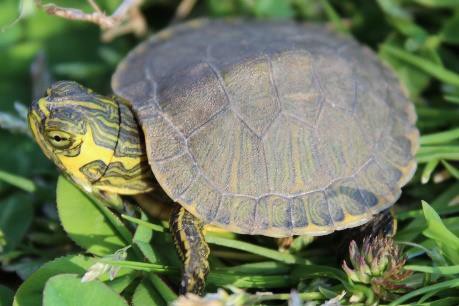 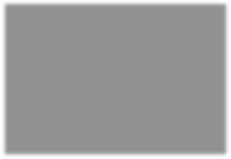 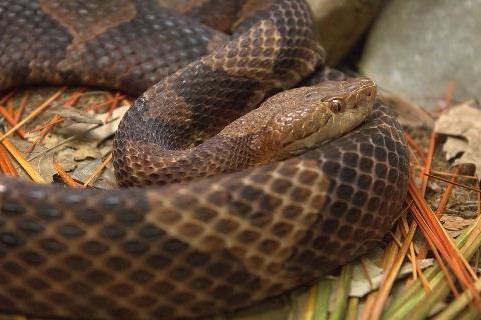 Yellow-Bellied Pond Slider	Copperhead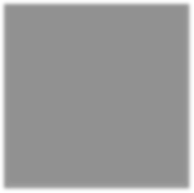 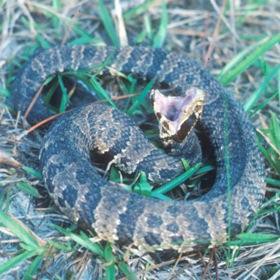 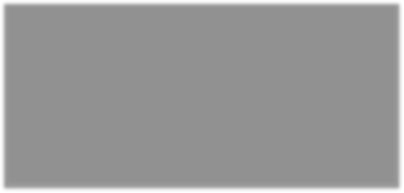 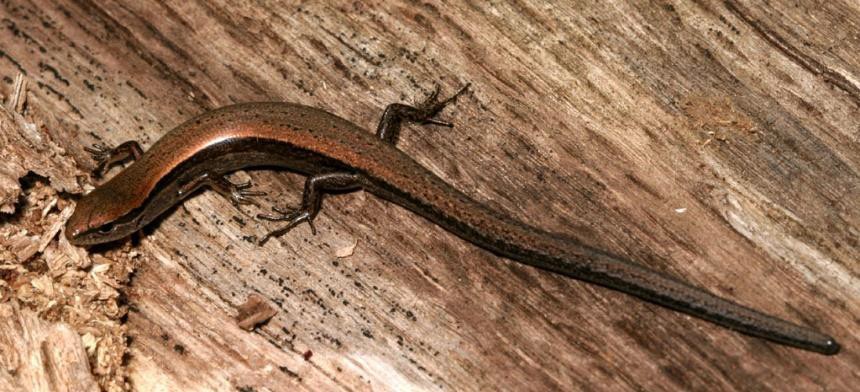 Cottonmouth	Ground SkinkName:	Date: 	Worksheet: Group Leader #1INSTRUCTIONS: Use Volume 4 of the “Citizen Guide to Alabama Rivers” athttp://www.ag.auburn.edu/fish/wp-content/uploads/formidable/tennessee_pub.pdfto fill in the blanks below. You will then be asked to read the completed worksheet in front of the class, at the beginning of your group’s presentation. (The numbers in brackets are hints! They are page numbers of the “Citizen Guide” telling you where to look. Mark these numbers out after you have filled in all the blanks.)The Tennessee River originates near	, Tennessee, where the 	River meets the	River. [4]The rivers of the Tennessee Basin flow through	counties of  	      states. [4]The mainstem of the Tennessee River is	miles long. [4]There are three dams on the Alabama portion of the Tennessee River: Guntersville,	and	. These dams generate hydroelectric power, and together they create	acres of lakes. [5]One downside to the human alteration of river systems has been the endangerment of wildlife. In the Tennessee River alone,	tons of mussels were killed in a single year. [7]These organisms are important, not only as a source of food for humans and other animals, but also because  	 	. [10]The Tennessee Basin is one of the most biologically diverse in the nation, but it also has a large number of threatened or endangered species, including 	species of fish and	species of mussel. [10]INSTRUCTIONS: Use Google Earth, Google Maps, or an atlas to find the Tennessee River. Illustrate the location of the river by tracing its outline on the map below.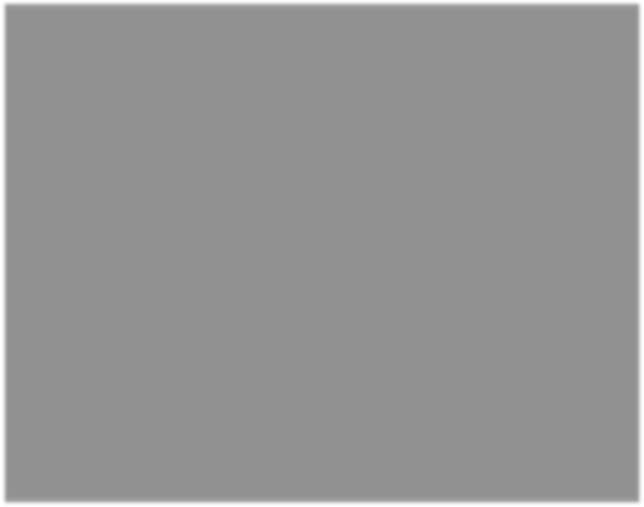 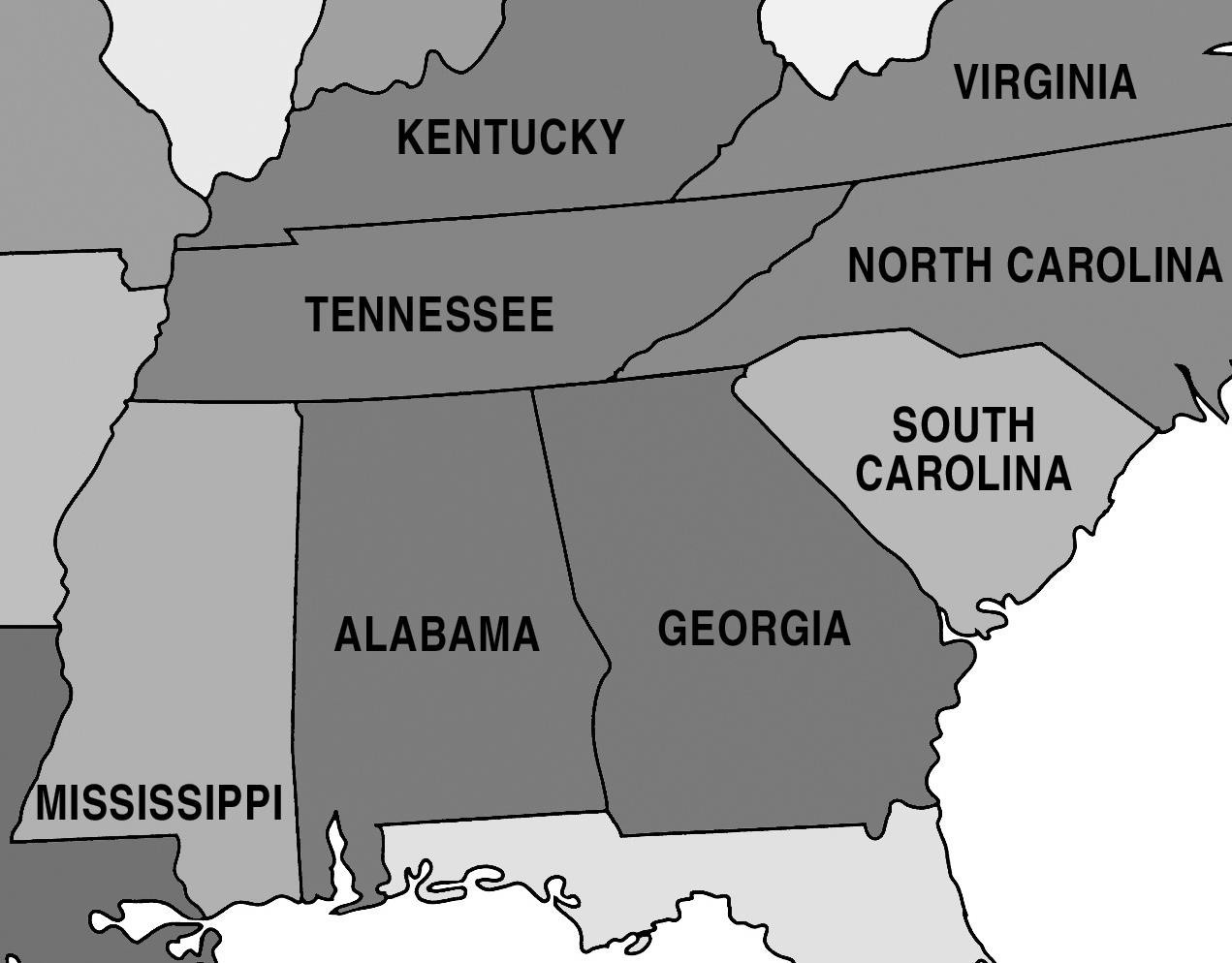 Image source: https://wall.alphacoders.com/tags.php?tid=47205Name:	Date: 	Worksheet: Group Leader #2INSTRUCTIONS: Open http://www.outdooralabama.com. Type “Cypress Creek” in the search box near the top of the page and click “Search.” Open the page for “Cypress Creek” and read the article. Then use the article to answer the following questions.Cypress Creek begins in	, then flows south through 	County, where it empties into the Tennessee River.The upper section of the creek is an excellent spot for	fishing.The lower section of the creek is easily traveled by	.However, the lowest section of the creek has a	that can be dangerous.Fish species found in Cypress Creek include	bass, 	bass,	bass, and	bass.Cypress Creek is the only known location of the	.The last recorded sighting of the	was also reported at Cypress Creek.Finally, Cypress Creek is an important stronghold for the  	 	.INSTRUCTIONS: Use Google Earth, Google Maps, or an atlas of the United States to find Cypress Creek. Illustrate the location of Cypress Creek by circling it on the map below.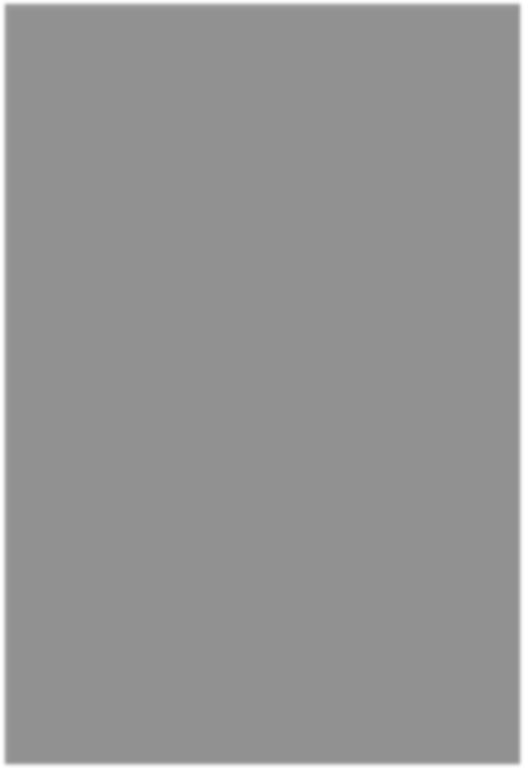 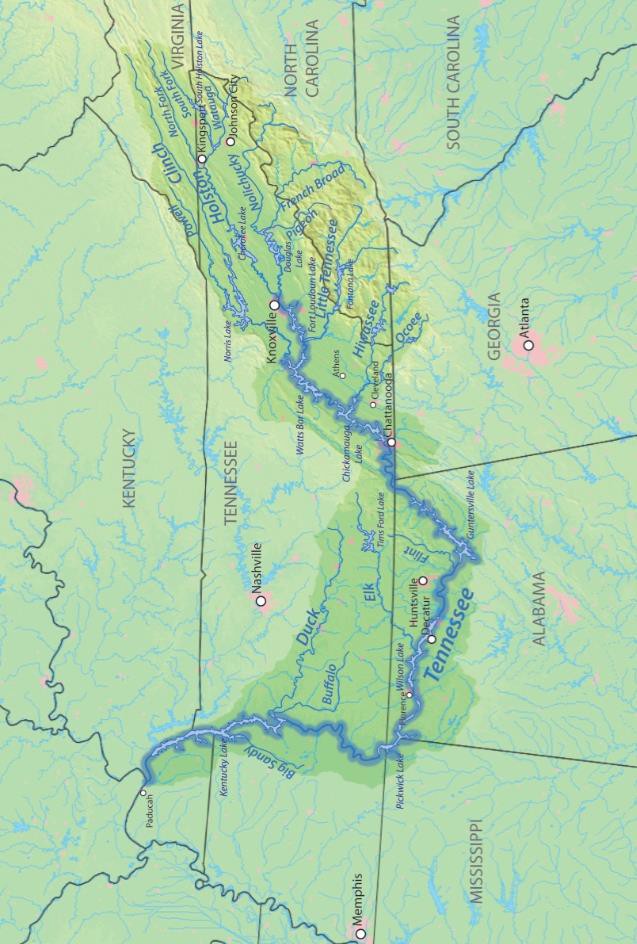 Image source: WikipediaName:	Date: 	Worksheet: Group Leader #3INSTRUCTIONS: Open https://www.fws.gov/refuge/Wheeler and click “Wildlife & Habitat” at the top of the page. Read the article, then use what you’ve learned to answer the following questions.Wheeler National Wildlife Refuge was established along the Tennessee River near Decatur as a refuge and breeding ground for  	 	and other wildlife.The refuge provides an excellent habitat for many species of native wildlife, including	bird species,	species of mammals,  	    species of reptiles and amphibians, and		species of fish.Every year, the refuge supports Alabama’s largest concentration of wintering	.While winter populations of		have dropped dramatically, the number of	at the refuge have been increasing.About 2,000 acres of	habitat can be found at the refuge.There are also several caves on the refuge, formed by water dissolving away	over a large period of time.The goal of the farming program at the refuge is to provide  	 and	for migratory birds and other wildlife.INSTRUCTIONS: Use Google Earth, Google Maps, or an atlas of the United States to find Wheeler National Wildlife Refuge. Illustrate the location of the refuge by circling it on the Tennessee River map below.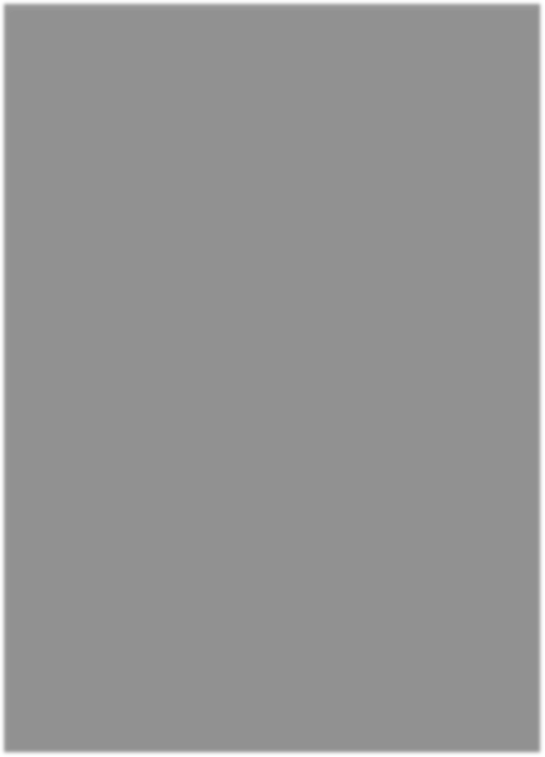 Image source: WikipediaName:	Date: 	Species Worksheet: Group #1INSTRUCTIONS: Open http://www.iucnredlist.org. Type the name of your animal in the search box near the top of the page and click “Go.” Once you have found the page for your animal, click the link and read the article. Then use the article to answer the following questions.What is the name of your animal?  	What is its scientific name?  	What is the animal’s “Red List Category”?  	Why was the animal placed in that category? (See “Justification.”)  	Where does the animal live? (See “Range Description.”)  	Describe the animal’s habitat.  	What ecological system(s) does the animal inhabit?   	What are two major threats to the animal?  	INSTRUCTIONS: Use your worksheet answers to complete the following sentences. You will then be asked to read this page to the rest of the class when your group presents. (The numbers in brackets are hints! Mark these out after you have filled in all the blanks.)The [1]	can be found in [5]  	 	.Its natural habitat is [6]  	.It is classified as [3]	because [4]  	.One of the major threats facing the [1]	is [8]  	.Another major threat is [8]  	.Name:	Date: 	Species Worksheet: Group #2INSTRUCTIONS: Open http://www.outdooralabama.com. Type the name of your animal in the search box near the top of the page and click “Search.” Once you have found the page for your animal, click the link and read the article. Then use the article to answer the following questions.What is the name of your animal?  	What is the animal’s scientific name?  	Does the animal have any other names? If so, what are they?  	How long is the animal?  	What color is the animal?  	What are two special features of the animal?  	What is the animal’s distribution?  	What kind of habitat does the animal live in?  	What does the animal eat?  	INSTRUCTIONS: Use your worksheet answers to complete the following sentences. You will then be asked to read what you’ve written to the rest of the class when your group presents. (The numbers in brackets are hints! Mark these out after you have filled in all the blanks.)The [1]	lives in Cypress Creek. It can also be found in[7]  	.It is [4]	inches long.It is [5]	in color.One of its distinctive features is [6]  	.Another distinctive feature is [6]  	.Its natural habitat is [8]  	.It eats [9]  	 	.Name:	Date: 	Species Worksheet: Group #3INSTRUCTIONS: Open http://www.outdooralabama.com. Type the name of your animal in the search box near the top of the page and click “Search.” Once you have found the page for your animal, click the link and read the article. Then use the article to answer the following questions.What is the name of your animal?  	What is the animal’s scientific name?  	Does the animal have any other names? If so, what are they?  	How long is the animal?  	What color is the animal?  	What are two special features of the animal?  	What is the animal’s distribution?  	What kind of habitat does the animal live in?  	What does the animal eat?  	INSTRUCTIONS: Use your worksheet answers to complete the following sentences. You will then be asked to read what you’ve written to the rest of the class when your group presents. (The numbers in brackets are hints! Mark these out after you have filled in all the blanks.)The [1]	lives in Wheeler Wildlife Refuge. It can also be found in [7]  		 	.It is [4]	inches long.It is [5]	in color.One of its distinctive features is [6]  	.Another distinctive feature is [6]  	.Its natural habitat is [8]  	.It eats [9]  	 	.Online Resources:“Leader” WorksheetsGroup 1: http://www.ag.auburn.edu/fish/wp-content/uploads/formidable/tennessee_pub.pdfGroup 2: http://www.outdooralabama.com/cypress-creek-0Group 3: https://www.fws.gov/refuge/Wheeler/wildlife_and_habitat/index.html“Species” Worksheets – Group 1Alabama Waterdog: http://www.iucnredlist.org/details/59430/0Flattened Musk Turtle: http://www.iucnredlist.org/details/20824/0Alabama Cavefish: http://www.iucnredlist.org/details/20467/0Alabama Cave Shrimp: http://www.iucnredlist.org/details/15887/0Slackwater Darter: http://www.iucnredlist.org/details/8110/0Spring Pygmy Sunfish: http://www.iucnredlist.org/details/202436/0Grey Bat: http://www.iucnredlist.org/details/14132/0Pink Mucket: http://www.iucnredlist.org/details/11249/0“Species” Worksheets – Group 2Great Blue Heron: http://www.outdooralabama.com/great-blue-heronLongear Sunfish: http://www.outdooralabama.com/longear-sunfishRock Bass: http://www.outdooralabama.com/rock-bassCrown Darter: http://www.outdooralabama.com/crownLargemouth Bass: http://www.outdooralabama.com/largemouth-bassSmallmouth Bass: http://www.outdooralabama.com/smallmouth-bassGreenside Darter: http://www.outdooralabama.com/greensideSouthern Water Snake: http://www.outdooralabama.com/southern-water-snake“Species” Worksheets – Group 3Sandhill Crane: http://www.outdooralabama.com/sandhill-craneWood Duck: http://www.outdooralabama.com/wood-duckMallard: http://www.outdooralabama.com/mallardRed-Tailed Hawk: http://www.outdooralabama.com/red-tailed-hawkYellow-Bellied Pond Slider: http://www.outdooralabama.com/pond-sliderCopperhead: http://www.outdooralabama.com/copperheadCottonmouth: http://www.outdooralabama.com/cottonmouthGround Skink: http://www.outdooralabama.com/ground-skink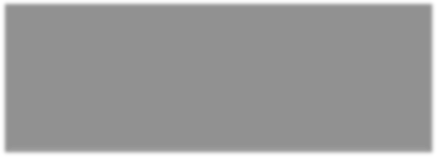 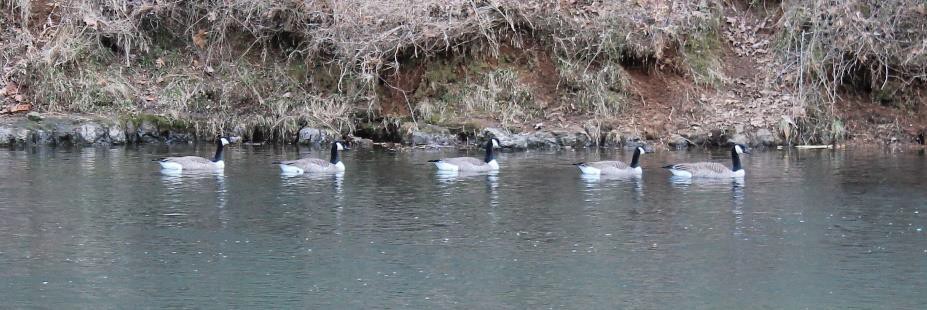 AppendixAdditional ResourcesMuscle Shoals National Heritage Area http://msnha.una.eduEncyclopedia of Alabama http://www.encyclopediaofalabama.orgOutdoor Alabama http://www.outdooralabama.comAlabama State Parks http://www.alapark.comAlabama Forever Wild Land Trust http://alabamaforeverwild.comNorth Alabama Birding Trail http://www.northalabamabirdingtrail.comAlabama Birding Trails http://alabamabirdingtrails.comTennessee Valley Authority http://www.tva.govU.S. Fish and Wildlife Service http://www.fws.govIUCN Red List of Threatened Species http://www.iucnredlist.orgCurriculum StandardsAlabama Course of Study (2010) 4th Grade: Alabama Studies4.) Relate the relationship of the five geographic regions of Alabama to the movement of Alabama settlers during the early nineteenth century.Identifying natural resources of Alabama during the early nineteenth centuryDescribing human environments of Alabama as they relate to settlement during the early nineteenth century, including housing, roads, and place names16.) Determine the impact of population growth on cities, major road systems, demographics, natural resources, and the natural environment of Alabama during the late twentieth and early twenty-first centuries.Alabama Course of Study (2015) 4th Grade: Science5 ) Compile information to describe how the use of energy derived from natural renewable and nonrenewable resources affects the environment (e.g., constructing dams to harness energy from water, a renewable resource, while causing a loss of animal habitats; burning of fossil fuels, a nonrenewable resource, while causing an increase in air pollution; installing solar panels to harness energy from the sun, a renewable resource, while requiring specialized materials that necessitate mining).14 ) Explore information to support the claim that landforms are the result of a combination of constructive forces, including crustal deformation, volcanic eruptions, and sediment deposition as well as a result of destructive forces, including erosion and weathering.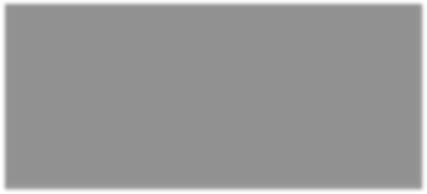 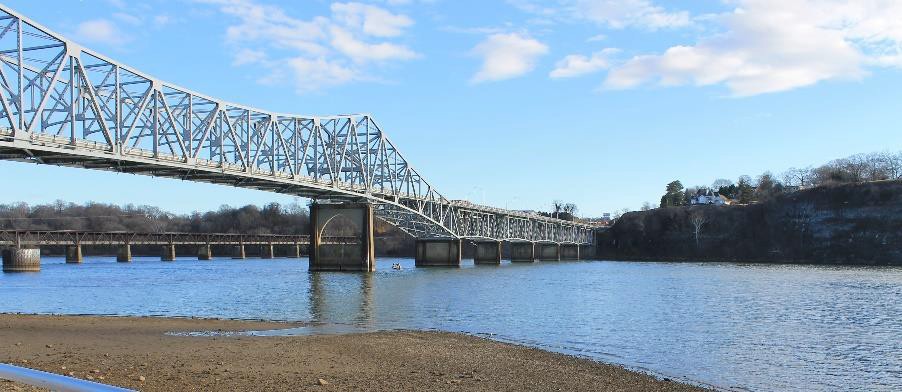 SourcesWater and Land ResourcesJim Lacefield, Lost Worlds in Alabama Rocks: A Guide to the State’s Ancient Life and Landscapes(Tuscaloosa: University of Alabama Press, 2013)U.S. Department of Agriculture, “Soil Areas in Alabama,” https://www.nrcs.usda.gov/wps/ portal/nrcs/detail/soils/survey/office/ssr7/?cid=nrcs142p2_047868Muscle Shoals National Heritage Area, “Management Plan: Background Report,” revised December 14, 2013, http://msnha.una.edu/aboutAuburn University Water Resources Center,”Tennessee River Basin,” http://aaes.auburn.edu/ wrc/resource/rivers-of-alabama/tennessee-basinTennessee Valley Authority, “Bear Creek Reservoirs Land Management Plan,” March 2001, https://www.tva.gov/file_source/TVA/Site%20Content/Environment/Environmental%20 Stewardship/Land%20Management/Land%20Plans/Cedar%20Creek%20RLMP.pdfTennessee Valley Authority, “Wilson Dam,” https://www.tva.gov/Energy/Our-Power-System/ Hydroelectric/Wilson-ReservoirPatrick E. O’Neil, “River Systems and Watersheds of Alabama,” http://www.encyclopedia ofalabama.org/article/h-1627Bear Creek Development Authority, “Bear Creek Lakes,” http://www.bearcreeklakes.comBiological ResourcesMuscle Shoals National Heritage Area, “Management Plan: Background Report,” revised December 14, 2013, http://msnha.una.edu/aboutAuburn University Water Resources Center,”Tennessee River Basin,” http://aaes.auburn.edu/ wrc/resource/rivers-of-alabama/tennessee-basinU.S. Fish and Wildlife Service, “Gray Bat (Myotis grisescens),” https://www.fws.gov/midwest/ endangered/mammals/grbat_fc.htmlDismals Canyon, “Dismalites,” http://www.dismalscanyon.com/dismalites/index.htmlOutdoor Alabama, “Alabama Cavefish,” http://www.outdooralabama.com/non-game- fish/alabama-cavefishAlabama Water Watch Program, “Citizen Guide to Alabama Rivers: Tennessee,” http://www.ag.auburn.edu/fish/wp-content/uploads/formidable/tennessee_pub.pdfU.S. Fish and Wildlife Service, “Wheeler National Wildlife Refuge,” https://www.fws.gov/refuge/ Wheeler/wildlife_and_habitat/index.htmlInternational Union for Conservation of Nature and Natural Resources, “Alabama Waterdog,” http://www.iucnredlist.org/details/59430/0Outdoor Alabama, “Cypress Creek,” http://www.outdooralabama.com/rivers-and-mobile- delta/cypress-creek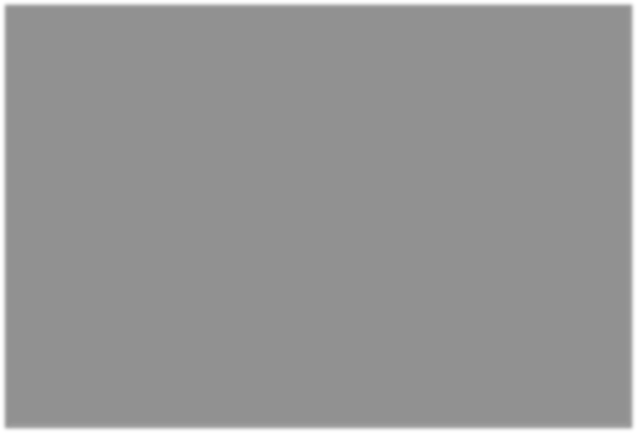 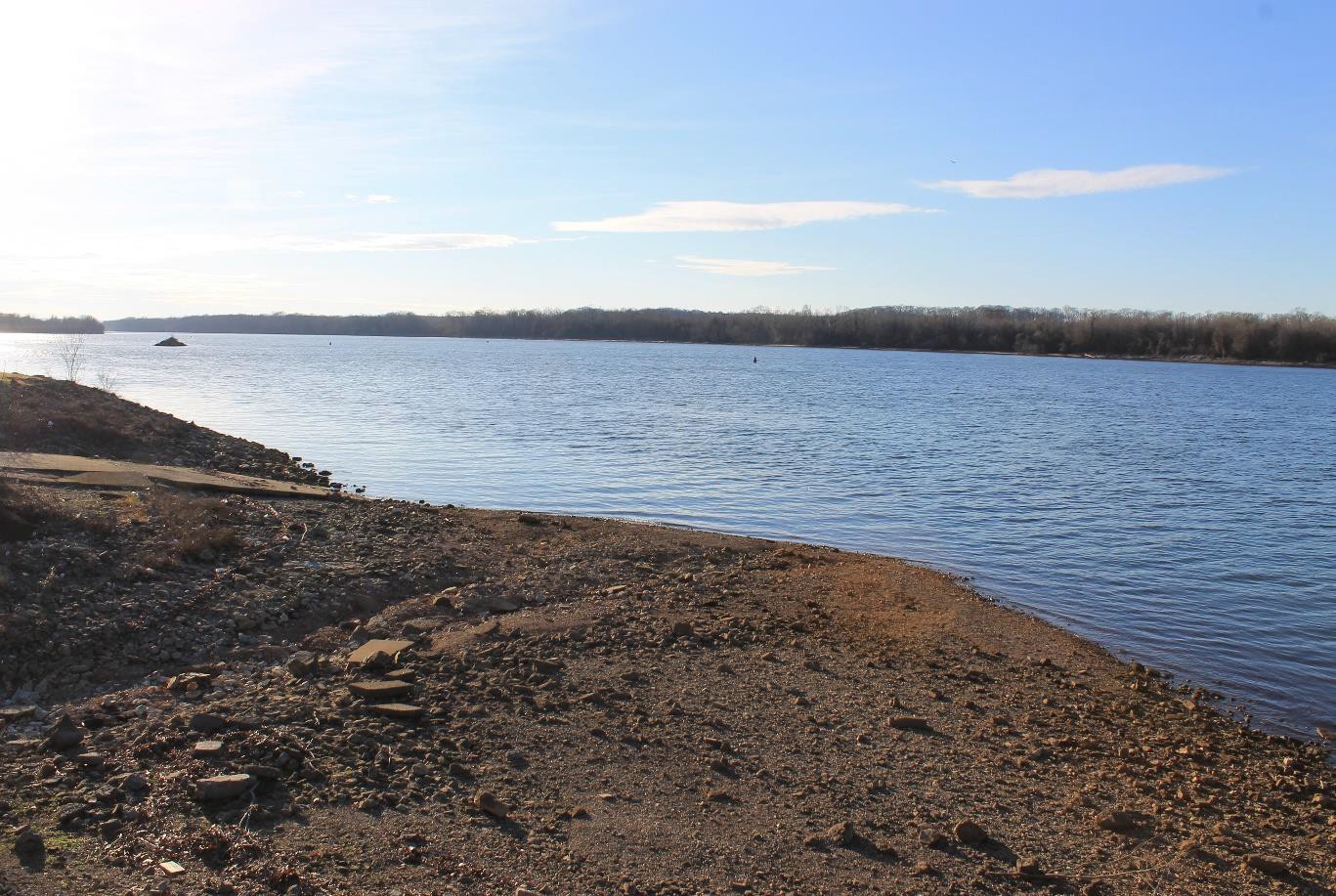 Image SourcesAll photos taken by Brian Corrigan except those listed below.Water and Land ResourcesTennessee River (map):https://en.wikipedia.org/wiki/Tennessee_River“Profile of the Tennessee River”: http://tnsos.org/tsla/imagesearch/index.php?resultpage=31&find=damsWheeler Dam:https://en.wikipedia.org/wiki/Wheeler_DamWilson Dam:https://en.wikipedia.org/wiki/Wilson_DamPickwick Dam:https://en.wikipedia.org/wiki/Pickwick_Landing_DamWheeler Lake:https://www.tva.gov/Energy/Our-Power-System/Hydroelectric/Wheeler-ReservoirWilson Lake:http://www.visitflorenceal.com/things_to_do/wilson-lakePickwick Lake:https://en.wikipedia.org/wiki/Pickwick_LakeBear Creek:http://www.bearcreeklakes.com/about-us.htmlLandscape (map):http://msnha.una.edu/aboutWagnon and Hawk Pride mountains:https://rootsrated.com/stories/cane-creek-nature-preserve-loop-a-history-rich-hike“Prominent Peaks” (map): http://msnha.una.edu/aboutBiological ResourcesSpring pygmy sunfish:http://www.iucnredlist.org/details/202436/0Alabama cavefish:https://fineartamerica.com/featured/1-alabama-cavefish-dante-fenolio.htmlGray bat:https://en.wikipedia.org/wiki/Gray_batPink mucket:https://nature.mdc.mo.gov/discover-nature/field-guide/pink-mucketAlabama cave shrimp:http://bioweb.uwlax.edu/bio203/s2014/albrecht_saraAnthony’s riversnail:https://en.wikipedia.org/wiki/Athearnia_anthonyiDismalites:http://dismalscanyon.com/dismalites/index.html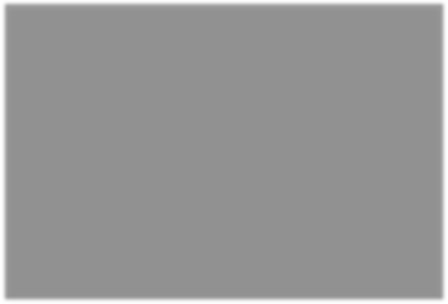 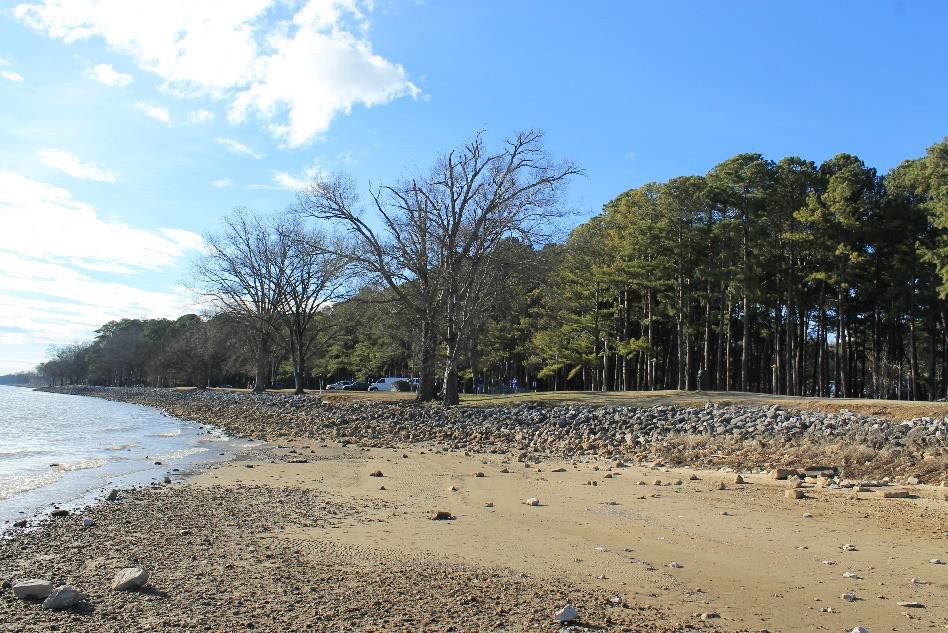 Special ThanksCarolyn Barske CrawfordMuscle Shoals National Heritage AreaJudy SizemoreMuscle Shoals National Heritage AreaCathy WoodMuscle Shoals National Heritage AreaLouise HuddlestonUNA Archives and Special Collections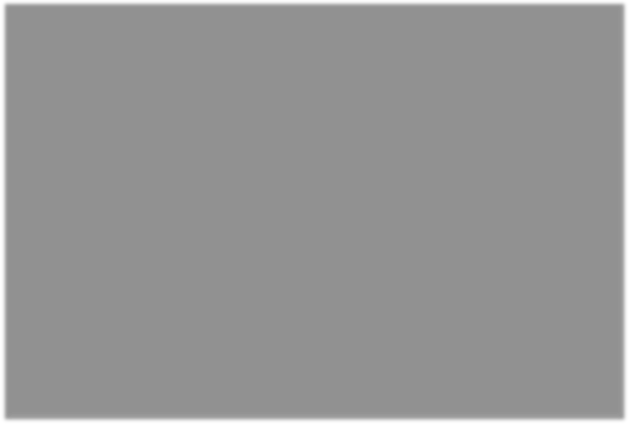 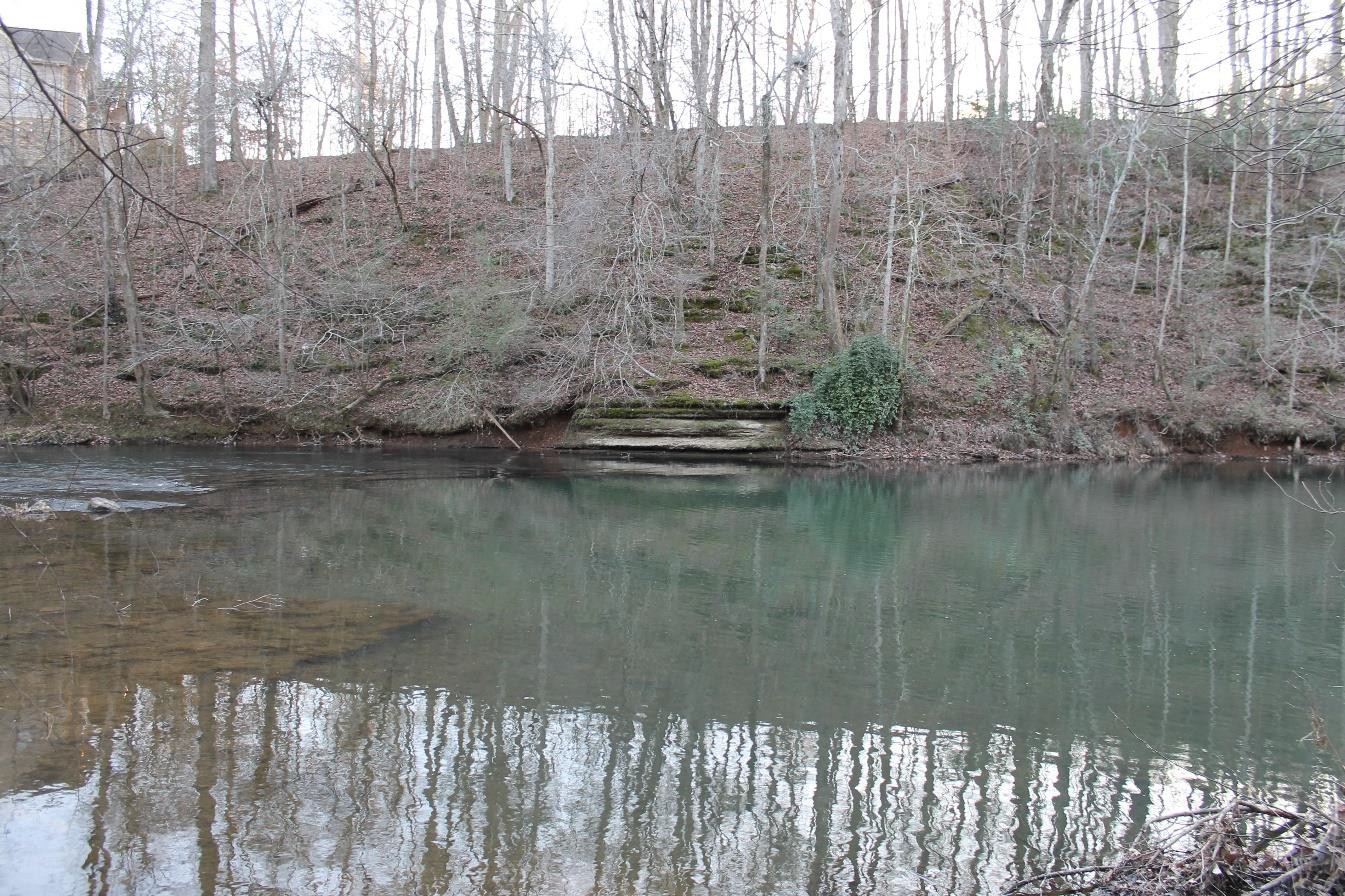 